ΕΛΛΗΝΙΚΗ ΔΗΜΟΚΡΑΤΙΑ ΝΟΜΟΣ ΑΤΤΙΚΗΣ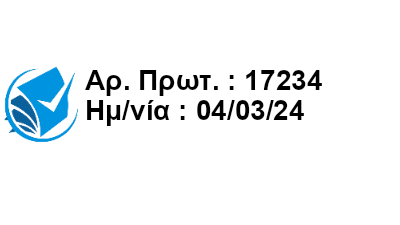 ΔΗΜΟΣ ΕΛΛΗΝΙΚΟΥ-ΑΡΓΥΡΟΥΠΟΛΗΣΠΡΟΓΡΑΜΜΑ ΚΑΛΟΚΑΙΡΙΝΗΣ ΑΠΑΣΧΟΛΗΣΗΣΠΑΙΔΙΩΝ 6-12 ΕΤΩΝΑΘΛΟΠΑΙΧΝΙΔΙΕΣ 2024ΠΕΡΙΕΧΟΜΕΝΑΤεχνική ΈκθεσηΕνδεικτικός ΠροϋπολογισμόςΣυγγραφή ΥποχρεώσεωνΕλληνικό-Αργυρούπολη Μάρτιος 20241.ΤΕΧΝΙΚΗ ΠΕΡΙΓΡΑΦΗΟ Δήμος Ελληνικού- Αργυρούπολης στο πλαίσιο της Κοινωνικής του Πολιτικής και σύμφωνα με τις διατάξεις του άρθρου 75 του Ν.3463/06 Δ.Κ.Κ. (ΦΕΚ 114/08.06.2006 τεύχος Α') προτίθεται να εφαρμόσει Πρόγραμμα Καλοκαιρινής Ημερήσιας Δημιουργικής Απασχόλησης για τα παιδιά ηλικίας 6-12, γεννημένα 2018-2012.Σκοπός αυτού του κοινωνικού προγράμματος είναι η στήριξη των εργαζόμενων γονέων του Δήμου μας και η προσφορά δημιουργικής απασχόλησης και ψυχαγωγίας στα παιδιά για την περίοδο από 17 Ιουνίου μέχρι 12 Ιουλίου 2024 και σε κάθε περίπτωση η ημέρα έναρξης καθορίζεται η επομένη Δευτέρα από την ημέρα της λήξης τους σχολικού έτους.Στόχος του προγράμματος, το οποίο θα υλοποιηθεί από ειδικούς εκπαιδευτές, είναι παροχή ευκαιριών στα παιδιά να διασκεδάσουν, να αθληθούν και να εκφραστούν μέσα από διάφορες δραστηριότητες που προάγουν την σωματική, ψυχική και νοητική ανάπτυξη.Αντικείμενο του Αναδόχου είναι η παροχή υπηρεσιών που θα αφορά στο σχεδιασμό, οργάνωση, στελέχωση από εξειδικευμένο προσωπικό και υλοποίηση του προγράμματος Καλοκαιρινής Ημερήσιας Δημιουργικής Απασχόλησης όπως αναλυτικά περιγράφεται στη συνέχεια.Η επιλογή του αναδόχου για το «Καλοκαιρινό Πρόγραμμα Ημερήσιας Δημιουργικής Απασχόλησης Παιδιών 6-12 ετών - «ΑΘΛΟΠΑΙΧΝΙΔΙΕΣ 2024» θα γίνει με τη διαδικασία του ανοιχτού διαγωνισμού και με κριτήριο κατακύρωσης την πλέον συμφέρουσα από οικονομική άποψη προσφορά, από πλευράς βέλτιστης σχέσης ποιότητας - τιμής μετά από τεχνική και οικονομική αξιολόγηση των προσφορών.Η παρούσα τεχνική μελέτη συντάχθηκε κατόπιν έρευνας αγοράς, που υλοποιήθηκε από 23/01 έως12/02/2024 από τον συντάκτη της μελέτης.Περιεχόμενο του Προγράμματος «ΑΘΛΟΠΑΙΧΝΙΔΙΕΣ 2024»Το πρόγραμμα θα στοχεύει μέσα από την διδασκαλία αθλημάτων και λοιπών πολιτιστικών και ψυχαγωγικών δράσεων στην προαγωγή και καλλιέργεια των αξίων της ευγενούς άμιλλας, στη μύηση στις αθλητικές αξίες και την σωστή σωματική και κινητική ανάπτυξη, ενισχύοντας έτσι την διάθεση των παιδιών για την συμμέτοχη τους σε ένα υγιή τρόπο ζωής.Οι υπηρεσίες που πρόκειται να πραγματοποιήσει ο ανάδοχος με την διάθεση κατάλληλου προσωπικού-ανθρώπινου δυναμικού συνίστανται στις ακόλουθες:Σχεδιασμός και οργάνωση προγράμματος.Δημιουργική απασχόληση παιδιών (ενδεικτικά και όχι περιοριστικά) σε αθλητικές – πολιτιστικές– ψυχαγωγικές δραστηριότητες.Φύλαξη – Ασφάλιση παιδιώνΩφελούμενοι του ΠρογράμματοςΟι ωφελούμενοι των παραπάνω υπηρεσιών είναι μαθητές – μαθήτριες (Παιδιά ηλικίας 6-12, γεννημένα 2018-2012). Το πρόγραμμα εκτιμάται ότι θα καλύψει επτακόσιες (700) θέσεις παιδιών, τα οποία θα επιλεγούν βάσει συγκεκριμένων κριτηρίων από το σύνολο των αιτημάτων δημοτών και κατοίκων.Διάρκεια και ώρες λειτουργίας ΠρογράμματοςΔιάρκεια εφαρμογής του προγράμματος ορίζεται από την Δευτέρα 17 Ιουνίου 2024 έως και την Παρασκευή 12 Ιουλίου 2024.Η συνολική διάρκεια του προγράμματος είναι τέσσερις (4) εβδομάδες ή 26 ημερολογιακές ημέρες ή 19 εργάσιμες ημέρες ( Αργία Αγίου Πνεύματος 24/06/2024), και ημερήσιας απασχόλησης οχτώ (8 ωρών και ενός τετάρτου, από τις επτά και μισή το πρωί (7:30) έως και τις τρεις και σαράντα πέντε μετά το μεσημέρι (15:45). Το ωράριο των δραστηριοτήτων θα είναι από τις 09:00 μέχρι 13.00.Δικαίωμα συμμετοχής στο πρόγραμμαΔικαίωμα συμμετοχής στο πρόγραμμα έχουν τα τέκνα δημοτών και κατοίκων του Δήμου μας καθώς και των εργαζομένων του Δήμου.Δίνεται η δυνατότητα συμμετοχής στο Πρόγραμμα του Δήμου μας, σε παιδιά με ιδιαιτερότητες που φοιτούν στα τυπικά Δημοτικά σχολεία του Δήμου μας με παράλληλη στήριξη. Τα παιδιά αυτά εφ όσον το επιθυμούν οι οικογένειές τους, θα έχουν την δυνατότητα να συμμετέχουν και να παρακολουθήσουν καθ΄ όλα το πρόγραμμα με παράλληλη στήριξη, από συνοδό της επιλογής του Γονέα που δεν θα βαρύνει οικονομικά τον Δήμο.Στη σειρά κατάταξης προτάσσονται:τα παιδιά δημοτών με δύο εργαζόμενους γονείς ή μονογονεϊκών οικογενειών ή πολύτεκνων οικογενειών ή εργαζομένων του Δήμου.τα παιδιά κατοίκων με δύο εργαζόμενους γονείς ή μονογονεϊκών οικογενειών ή πολύτεκνων οικογενειώντα παιδιά δημοτών ή κατοίκων με δύο άνεργους γονείς.τα παιδιά δημοτών ή κατοίκων με έναν άνεργο γονέα. Τα δικαιολογητικά που θα προσκομίζονται είναι:Πιστοποιητικό Οικογενειακής Κατάστασης ή πιστοποιητικό πολυτεκνίας ή οποιοδήποτε νομιμοποιητικό έγγραφο που να αποδεικνύει την επιμέλεια τέκνων για μονογονεϊκή οικογένεια.Αντίγραφο λογαριασμού ΔΕΗ ή ΕΥΔΑΠ (σε καμία περίπτωση δεν γίνονται δεκτά αντίγραφα λογαριασμών σταθερής ή κινητής τηλεφωνίας), ή μισθωτήριο συμβόλαιο.Βεβαίωση εγγραφής - οικογενειακής μερίδας στο δημοτολόγιο του Δήμου.Βεβαίωση εργασίας από εργοδότη (και για τους δύο γονείς όπου απαιτείται).Κάρτα ανεργίας (και για τους δύο γονείς όπου απαιτείται).Οικονομική ΣυμμετοχήΗ συμμετοχή των οικογενειών στο Πρόγραμμα είναι δωρεάν. ΔαπάνηΗ συνολική δαπάνη για την υλοποίηση του Θερινού Προγράμματος Ημερήσιας Δημιουργικής Απασχόλησης Παιδιών 6-12 ετών - «ΑΘΛΟΠΑΙΧΝΙΔΙΕΣ 2024» ανέρχεται έως του ποσού των εκατό εννέα χιλιάδων και εκατό είκοσι ευρώ (109.120,00€) συμπεριλαμβανομένου του αναλογούντος Φ.Π.Α. και θα βαρύνει τον Κ.Α. 15.6473.0025 του Προϋπολογισμού έτους 2024 του Δήμου.Κέντρα εφαρμογής του ΠρογράμματοςΟ Δήμος, για την υλοποίηση των προγραμμάτων, θα αξιοποιήσει σχολικές υποδομές και κατάλληλες αθλητικές εγκαταστάσεις ή άλλους χώρους στις δημοτικές ενότητες του Δήμου. Και ειδικότερα τους κατωτέρω χώρους:Το Δημοτικό Κολυμβητήριο ΑργυρούποληςΑ΄ Στάδιο Αργυρούπολης « Γεώργιος Κοσικίδης»Τα Δημοτικά ανοιχτά γήπεδα Αντισφαίρισης επί της οδού Τριπόλεως 2Το κλειστό γυμναστήριο μπάσκετ Α.Π.Χ. ΑΡΓΟΝΑΥΤΕΣΟι ανωτέρω αθλητικές εγκαταστάσεις διαθέτουν άδεια λειτουργίαςΤις εγκαταστάσεις του 1ου Νηπιαγωγείου Ελληνικού.Τις εγκαταστάσεις του 9ου Νηπιαγωγείου ΑργυρούποληςΤις αθλητικές εγκαταστάσεις του 1ου Δημοτικού σχολείου Ελληνικού και τις σχολικές του αίθουσες ισογείου και 1ου ορόφου και της Αίθουσας Πολλαπλών Χρήσεων.Τις αθλητικές εγκαταστάσεις του 4ου Δημοτικού σχολείου Ελληνικού και τις σχολικές του αίθουσες ισογείου και 1ου ορόφου.Τις αθλητικές εγκαταστάσεις του 7ου Δημοτικού σχολείου Αργυρούπολης και τις σχολικές του αίθουσες ισογείου και 1ου ορόφου.Τις αθλητικές εγκαταστάσεις του 2ου Γυμνασίου Αργυρούπολης και τις σχολικές του αίθουσες ισογείου και της Αίθουσας Πολλαπλών Χρήσεων.Οι χώροι συγκέντρωσης των παιδιών θα είναι έξι (6) αναλόγως την ηλικία των παιδιών και ειδικότερα: α) Νηπιαγωγείο, στο 1ο Νηπιαγωγείο Ελληνικού και στο 9ο Νηπιαγωγείο Αργυρούπολης, β) Α' έως και ΣΤ΄ Δημοτικού: 1ο Δημοτικό σχολείο Ελληνικού, στο 4ο Δημοτικό σχολείο Ελληνικού, στο 7ο Δημοτικό σχολείο Αργυρούπολης και στο 2ο Γυμνάσιο Αργυρούπολης αναλόγως τον τόπο κατοικίας του παιδιού.Στην αίτηση οι γονείς θα μπορούν να δηλώνουν πλην του σχολείου πρώτης επιλογής και το πλησιέστερο στην οικία τους μετά την πρώτη επιλογή τους. Σε περίπτωση που σε κάποιο από τα σχολεία/κέντρα εφαρμογής του προγράμματος συγκεντρωθούν περισσότερα παιδιά από τα αναλογούντα, βάσει ισοκατανομής, θα μεταφέρονται στο σχολείο της δεύτερης επιλογής τους παιδιά της ΣΤ΄ τάξης και δευτερευόντως παιδιά της Ε΄ και Δ΄ τάξης αντιστοίχως, με βάση την ημερομηνία εγγραφής τους. Δηλαδή όσοι έχουν κάνει εγγραφή σε μεταγενέστερη ημερομηνία. Στόχος είναι να υπάρχει, περίπου ίσος αριθμός φιλοξενούμενων παιδιών στα σχολεία.Οι χώροι αυτοί ενδέχεται να αλλάξουν σε περιπτώσεις ανάγκης ή ανωτέρω βίας και να επιλεγούν άλλοι κατάλληλοι κατόπιν έκδοσης απόφασης Δημάρχου.Οργάνωση και Εποπτεία ΠρογράμματοςΈχοντας υπόψη ότι Οι οργανικές μονάδες του καταργούμενου νομικού προσώπου Ο.Ν.Α.Δ.Ε.Α που μεταφέρθηκε αυτοτελώς στον Δήμο και συγκεκριμένα απευθείας στον Δήμαρχο με την Απόφαση Δημάρχου 3/2024 αρ.πρωτ.: 262/02-01-2024 και οι αρμοδιότητες τους συνεχίζουν να ασκούνται ως είχαν μέχρι τη θέση σε ισχύ του νέου οργανισμού εσωτερικής υπηρεσίας, θα γράφονται χάριν συντομίας πρώην ΟΝΑΔΕΑ.Το Καλοκαιρινό Πρόγραμμα Ημερήσιας Δημιουργικής Απασχόλησης Παιδιών 6-12 ετών -«ΑΘΛΟΠΑΙΧΝΙΔΙΕΣ 2024» θα λειτουργήσει υπό την οργάνωση και εποπτεία του Τμήματος Νεολαίας και Αθλητισμού της Δ/νσης Παιδείας, Δια Βίου Μάθησης και Πολιτισμού του Δήμου και του Αυτοτελές Τμήματος Αθλητισμού (πρώην ΟΝΑΔΕΑ) οι οποίοι θα έχουν την ευθύνη, αντίστοιχα ως ακολούθως:Πρώην ΟΝΑΔΕΑ:Θα αναλάβει την ενημέρωση των δημοτών και κατοίκων, εκδίδοντας και διανέμοντας ενημερωτικά έντυπα στα Νηπιαγωγεία και τα Δημοτικά Σχολεία του Δήμου, σε συνεργασία με το Γραφείο Επικοινωνίας και Δημοσίων Σχέσεων του Δήμου.Θα συγκεντρώσει , θα ελέγξει και θα κατατάξει σύμφωνα με τα προαναφερόμενα κριτήρια, τις αιτήσεις των ενδιαφερομένων.Να διενεργεί τις εγγραφές των παιδιών στο πρόγραμμα, στις δικές του εγκαταστάσεις . Να εκδίδει αναφορές, στατιστικά στοιχεία και κάθε άλλο απαιτούμενο στοιχείο για την παρακολούθηση του προγράμματος.Να τηρεί ειδικό αρχείο με τις ανωτέρω αιτήσεις δεδομένου ότι περιλαμβάνουν προσωπικά δεδομένα και τα συνημμένα δικαιολογητικά και μετά το πέρας της προθεσμίας υποβολής αυτών, σύμφωνα με την κείμενη νομοθεσία.Να τηρεί ηλεκτρονικό αρχείο εγγραφών στο οποίο περιλαμβάνονται πληροφορίες προσωπικών δεδομένων. Το αρχείο αυτό παραδίδεται και στον ανάδοχο.Θα έχει συνεχή συνεργασία με τους εκπροσώπους – συντονιστές του αναδόχου, προκειμένου να διασφαλιστεί η ομαλή λειτουργία του προγράμματος και η ορθή εκτέλεση των συμφωνημένων υπηρεσιών.Να ορίσει επιβλέποντες του προγράμματος οι οποίοι θα εποπτεύουν τον εκπρόσωπο- συντονιστή που θα έχει ορίσει ο ανάδοχος για κάθε χώρο υλοποίησης του προγράμματος καθώς και τον Γενικό Υπεύθυνο του Έργου που πρόκειται να ορίσει ο ανάδοχος. Η κατανομή των επιβλεπόντων στα κέντρα εφαρμογής του προγράμματος θα γίνεται μεταξύ του Δήμου και του πρώην ΟΝΑΔΕΑ, κατόπιν συνεργασίας των δύο φορέων και μετά τον ορισμό των κέντρων αυτών , με την έκδοση της σχετικής απόφασης Δημάρχου.Ο πρώην ΟΝΑΔΕΑ σε συνεργασία με τον ανάδοχο θα μεριμνά για την συμπλήρωση ημερήσιας φόρμας - έντυπο παραλαβής και παράδοσης των παιδιών από και προς τους κηδεμόνες τους.Το Τμήμα Νεολαίας και Αθλητισμού της Δ/νσης Παιδείας, Δια Βίου Μάθησης & Πολιτισμού του Δήμου:Να εκδώσει (Δ/νση Παιδείας, Δια Βίου Μάθησης και Πολιτισμού) την Απόφαση Δημάρχου που θα ορίζει τους χώρους-εγκαταστάσεις, στους οποίους θα λειτουργήσουν τα κέντρα εφαρμογής του Προγράμματος σε περίπτωση αντικατάστασης των προαναφερόμενων για έκτακτους λόγους ή ανωτέρα βία.Θα συνδράμει τον πρώην Ο.Ν.Α.Δ.Ε-Α στην διανομή των αιτήσεων που πρόκειται να συμπληρωθούν από τους ενδιαφερομένους, στα σχολεία του Δήμου.Να συνδράμει επικουρικά τον πρώην ΟΝΑΔΕΑ με επιπλέον προσωπικό εάν και εφόσον υπάρξει μεγάλη προσέλευση κοινού κατά την περίοδο των εγγραφών.Να ορίσει επιβλέποντες του προγράμματος οι οποίοι θα εποπτεύουν τον εκπρόσωπο- συντονιστή που θα έχει ορίσει ο ανάδοχος για κάθε χώρο υλοποίησης του προγράμματος καθώς και τον Γενικό Υπεύθυνο του Έργου που πρόκειται να ορίσει ο ανάδοχος. Ηκατανομή των επιβλεπόντων στα κέντρα εφαρμογής του προγράμματος θα γίνεται μεταξύ του Δήμου και του πρώην ΟΝΑΔΕΑ, κατόπιν συνεργασίας των δύο φορέων και μετά τον ορισμό των κέντρων αυτών , με την έκδοση της σχετικής απόφασης Δημάρχου.ΑΝΑΛΥΤΙΚΗ ΠΕΡΙΓΡΑΦΗ ΤΟΥ ΠΡΟΓΡΑΜΜΑΤΟΣΟ σχεδιασμός του περιεχόμενου του προγράμματος της Καλοκαιρινής Δημιουργικής Απασχόλησης αφορά αφενός στην ασφαλή φύλαξη των παιδιών κατά την περίοδο των θερινών διακοπών των σχολείων και αφετέρου μέσω των ειδικών προγραμμάτων και δραστηριοτήτων (αθλητικές, πνευματικές, εκπαιδευτικές, πολιτιστικές, ψυχαγωγικές και εν γένει δημιουργικές), στην προαγωγή και ανάπτυξη της σωματικής, ψυχικής και νοητικής ανάπτυξης των παιδιών.Ως περιεχόμενο του προγράμματος ορίζονται οι ακόλουθες ενότητες:ΦΥΛΑΞΗ – ΑΣΦΑΛΕΙΑΕπειδή το έργο αφορά μια ιδιαίτερα ευαίσθητη ομάδα πληθυσμού (μικρά παιδιά,) κρίνεται απαραίτητη η διασφάλιση, με κάθε πρόσφορο τρόπο, της σωματικής ακεραιότητας των παιδιών κατά τη διάρκεια υλοποίησης του προγράμματος. Η φύλαξη θα βασίζεται στην ποιοτική απασχόληση του παιδιού, η οποία θα συντονίζεται από εξειδικευμένο προσωπικό.Η ασφάλεια των παιδιών κατά τη διάρκεια παραμονής τους στους χώρους υλοποίησης του προγράμματος περιλαμβάνει:Τη καθημερινή παρουσία ιατρού στους πέντε (5) χώρους διεξαγωγής του προγράμματος (1ο Δημοτικό Ελληνικού και 4ο Δημοτικό Ελληνικού, 7ο Δημοτικό σχολείο Αργυρούπολης και 2ο Γυμνάσιο Αργυρούπολης & Α.Π.Χ. Αργοναύτες) κατά τις ώρες 8:00 έως 15:45 και στο χώρο του κολυμβητηρίου τις ώρες που θα κάνουν πρόγραμμα τα παιδιά στα υπόλοιπα και δύο (2) νοσηλεύτη/τριας στα κέντρα εφαρμογής που θα συγκεντρώνονται τα νήπια κατά τις ώρες 8:00 έως 15:45 ( 1ο Νηπιαγωγείο Ελληνικού και 9ο Νηπιαγωγείο Αργυρούπολης, σε περίπτωση που χρειαστεί συνδρομή ιατρού στα νηπιαγωγεία η νοσηλεύτρια θα καλεί άμεσα τον πλησιέστερο ιατρό από τα προαναφερόμενα κέντρα εφαρμογής. .Την παροχή του απαιτούμενου ιατροφαρμακευτικού υλικού.Την ασφαλιστική κάλυψη αστικής ευθύνης του αναδόχου έναντι τρίτων (συμμετεχόντων παιδιών), για ατυχήματα που τυχόν συμβούν σε αυτούς από πράξεις ή παραλείψεις του αναδόχου ή των προσώπων που έχει στην υπηρεσία του και θα σχετίζονται με τη διοργάνωση και διεξαγωγή του προγράμματος «ΑΘΛΟΠΑΙΧΝΙΔΙΕΣ 2024», διάρκειας τεσσάρων (4) εβδομάδων από 17-6-2024 έως και την 12-7-2024.Ο ανάδοχος με την προσφορά του θα πρέπει να δηλώνει στο ΤΕΥΔ ότι πέντε (5) εργάσιμες ημέρες πριν την έναρξη των εργασιών θα προβεί σε σύναψη σύμβασης με αναγνωρισμένη ασφαλιστική εταιρεία που θα αφορά στην ασφάλιση των παιδιών για ποσό 500.000,00€ κατά τη διάρκεια συμμετοχής τους στο πρόγραμμα. Η ασφάλιση, αφού λάβει υπόψη της ότι κατά τη διάρκεια του προγράμματος τα παιδιά θα λαμβάνουν μέρος σε ομαδικά και ατομικά αθλήματα στους ανοικτούς χώρους του Αθλητικού Κέντρου ή των σχολικών εγκαταστάσεων, θα κάνουν καθημερινή χρήση της πισίνας, καθώς και σε δραστηριότητες αθλητικές και μη, στους εσωτερικούς χώρους, θα πρέπει να καλύπτει:Θάνατο από ατύχημαΜόνιμη ολική ανικανότητα από ατύχημαΜόνιμη μερική ανικανότητα από ατύχημαΙατροφαρμακευτικά έξοδα από ατύχημαΝοσοκομειακό επίδομα από ατύχημαΓια την ουσιαστική επίτευξη του σκοπού αυτού, εκτός από την ιδιαίτερη επιμέλεια που θα πρέπει να επιδεικνύουν οι εκπαιδευτές, απαιτείται από τον ανάδοχο η προσκόμιση όσων στοιχείων κρίνει (πιστοποιητικά καλής εκτέλεσης παρόμοιων υπηρεσιών, ειδική εκπαίδευση του προσωπικού του κ.λπ.), ώστε να διευκολύνεται το έργο της επιτροπής αξιολόγησης της τεχνικής του προσφοράς.ΣΥΝΤΟΝΙΣΤΕΣ – ΥΠΕΥΘΥΝΟΣ ΕΡΓΟΥ – ΕΚΠΡΟΣΩΠΟΣ ΑΝΑΔΟΧΟΥΟ ανάδοχος οφείλει να ορίσει ένα συντονιστή για κάθε χώρο υλοποίησης του προγράμματος, οι οποίοι θα συνεργάζονται και θα εποπτεύονται από τους επιβλέποντες του προγράμματος όπως αυτοί θα οριστούν από τον πρώην ΟΝΑΔΕΑ και την Διεύθυνση Παιδείας, Δια Βίου Μάθησης και Πολιτισμού του Δήμου.Ο ανάδοχος επίσης θα πρέπει να ορίσει και ένα άτομο ως Εκπρόσωπο του Αναδόχου και Γενικό Υπεύθυνο Έργου, ο οποίος θα συνεργάζεται και θα εποπτεύεται από τον πρώην ΟΝΑΔΕΑ και τον Δήμο μέσω των ορισθέντων ως επιβλέποντες.Ο Γενικός Υπεύθυνος Έργου οφείλει να οργανώσει το πλαίσιο απασχόλησης των εμπλεκομένων στελεχών του προγράμματος (Εκπαιδευτών, Γυμναστών, Ιατρών, Νοσηλευτριών και Καθαριστών) ώστε να ανταποκρίνεται στο πρόγραμμα των τμημάτων όπως αυτό θα οριστικοποιηθεί μετά από συνεργασία του Αναδόχου με τους επιβλέποντες που θα οριστούν εκ μέρους του πρώην ΟΝΑΔΕΑ και του Τμήματος Νεολαίας και Αθλητισμού, καθώς και να μπορεί να ανταποκριθεί άμεσα σε οποιαδήποτε αλλαγή προκύψει στο διάστημα της Σύμβασης.Παράλληλα ο Υπεύθυνος Έργου πρέπει να είναι σε θέση να παρέχει, προς το προσωπικό που θα διαθέσει για την εκτέλεση της υπηρεσίας, σαφείς και συγκεκριμένες οδηγίες για την υλοποίηση του αθλητικού, δημιουργικού και εκπαιδευτικού έργου και να μεριμνά για την ορθή (σύμφωνα με τη σύμβαση) εφαρμογή του.Σε περίπτωση που διαπιστώνεται από την εσωτερική αξιολόγηση (που θα διενεργεί ο ίδιος) ή από την εξωτερική αξιολόγηση (που θα διενεργείται από τους ορισθέντες επιβλέποντες για τη καλή εκτέλεση της παρεχόμενης υπηρεσίας του Τμήματος Νεολαίας και Αθλητισμού και του πρώην ΟΝΑΔΕΑ απόκλιση από τους όρους της σύμβασης όπως θα έχει συμφωνηθεί μεταξύ Δήμου και Αναδόχου, ο Υπεύθυνος Έργου οφείλει να προβαίνει άμεσα στις απαραίτητες διορθωτικές ενέργειες συμπεριλαμβανομένης και της αντικατάστασης των εμπλεκομένων στελεχών, όπου αυτό απαιτείται.ΠΑΡΑΛΑΒΗ – ΑΠΟΧΩΡΗΣΗ ΠΑΙΔΙΩΝΙδιαίτερη προσοχή θα πρέπει να δίδεται στην φύλαξη των παιδιών και κυρίως κατά τη διάρκεια του χρόνου προσέλευσης το πρωί και κατά τη διάρκεια του χρόνου αποχώρησης των παιδιών από τα κέντρα εφαρμογής του προγράμματος, με έμφαση στον τρόπο παραλαβής και παράδοσης των παιδιών, παρουσία «γραμματείας», ώστε να μην παρουσιάζεται το φαινόμενο του συνωστισμού παιδιών και κηδεμόνων στους χώρους παραμονής των παιδιών.Η προσέλευση των παιδιών στα Κέντρα Εφαρμογής του Προγράμματος θα γίνεται κατά το διάστημα 07:30 π.μ. - 08:45 π.μ. και η αναχώρηση κατά το διάστημα, μετά από δήλωση του γονέα ή κηδεμόνα, από α) 13:00 έως 13:30 και β) 15:00 έως 15:45. Το προσωπικό του αναδόχου υποχρεούται να βρίσκεται στους χώρους τουλάχιστον δεκαπέντε (15) λεπτά πιο νωρίς από την ημερήσια έναρξη. Τα παιδιά θα προσέρχονται και θα αποχωρούν με δικό τους μεταφορικό μέσο και θα απαιτείται γραπτή συγκατάθεση των γονέων για να απομακρυνθεί ένα παιδί από το χώρο, πριν την προκαθορισμένη ώρα, με το άτομο που θα έχει συμφωνηθεί απ’ την έναρξη του προγράμματος.Επίσης κατά την έναρξη του προγράμματος οι γονείς οφείλουν να διευκρινίσουν εγγράφως το όνομα του ατόμου, που θα παραλαμβάνει καθημερινά τα παιδιά από το Κέντρο και την ώρα της αναχώρησης.Ο ανάδοχος και θα επιβλέπεται σε αυτό από τον πρώην ΟΝΑΔΕΑ, θα τηρεί ημερήσια φόρμα - έντυπο παραλαβής και παράδοσης των παιδιών. Δείγμα της φόρμας θα συμπεριληφθεί στην προσφορά του συμμετέχοντα στον διαγωνισμό.ΠΕΡΙΕΧΟΜΕΝΟ ΠΡΟΓΡΑΜΜΑΤΟΣ ΔΗΜΙΟΥΡΓΙΚΗΣ ΑΠΑΣΧΟΛΗΣΗΣΤο πρόγραμμα της Θερινής Ημερήσιας Δημιουργικής Απασχόλησης θα είναι ένα πρόγραμμα εκπαιδευτικό, παιδαγωγικό, αθλητικό και ψυχαγωγικό και κυρίως θα στηρίζεται στην βιωματική προσέγγιση και την ενεργό συμμετοχή των παιδιών.Μέσα από το πρόγραμμα τα παιδιά γνωρίζουν τον εαυτό τους, αναπτύσσουν την προσωπικότητά τους, μαθαίνουν να συνεργάζονται, να επικοινωνούν και να εκφράζονται δημιουργικά.Οι εκπαιδευτές θα βοηθούν τα παιδιά να αναπτύξουν τις δεξιότητές τους, να «μάθουν», να διασκεδάσουν και να κοινωνικοποιηθούν στα πλαίσια ενός κλίματος ασφάλειας, ομαδικού πνεύματος και δημιουργικότητας.Το πρόγραμμα θα πρέπει να διαμορφωθεί και να εναρμονιστεί σε ενδεχόμενα κυβερνητικά μέτρα για την διασφάλιση της Δημόσιας υγείας λόγω της πανδημίας του covid-19.Το πρόγραμμα θα πρέπει να περιλαμβάνει τις εξής ενότητες:Δημιουργική ΑπασχόλησηΗ δημιουργική απασχόληση είναι το κυρίως μέρος του προγράμματος της «Καλοκαιρινής Δημιουργικής Απασχόλησης» και περιλαμβάνει δραστηριότητες όπως:Εκπαιδευτικές: Γνωριμία με επαγγέλματα, με την τοπική ιστορία, τον ελληνικό και ευρωπαϊκό πολιτισμό, με τη λογοτεχνία, τη φιλαναγνωσία, την αφήγηση, τη δραματοποίηση παραμυθιών κ.α.Πολιτιστικές όπως, μουσική, θεατρικό παιχνίδι, τραγούδι, χορό, εικαστικές τέχνες κ.α.Ψυχαγωγικές όπως, εκμάθηση σκακιού, επιτραπέζια παιχνίδια, παρακολούθηση ταινιών, ελεύθερο παιχνίδι, παραδοσιακά παιχνίδια, ομαδικά παιχνίδια από έμπειρους παιδαγωγούς κ.λπ.Οι παραπάνω δημιουργικές δραστηριότητες θα γίνονται από εξειδικευμένους πτυχιούχους παιδαγωγούς και ειδικά εκπαιδευμένους καλλιτέχνες.Αθλητικές δραστηριότητες – ΑθλοπαιδιέςΣτις αθλητικές δραστηριότητες – αθλοπαιδιές περιλαμβάνονται ενδεικτικά: Κολύμβηση ( μόνο για παιδιά ηλικίας Δ’,Ε’ και ΣΤ’ τάξης), βόλεϊ, Μπάσκετ, στίβος, ποδόσφαιρο, ενόργανη, ρυθμική, τζούντο, τένις, πινγκ πονγκ κ.λπ. σε συνδυασμό με αθλητικά παιχνίδια ή αθλητικούς αγώνες και άλλα. Οι αθλητικές δραστηριότητες θα γίνονται από εξειδικευμένους πτυχιούχους καθηγητές φυσικής αγωγής και μόνο.Στην αρχική αίτηση συμμετοχής στο πρόγραμμα, που θα καταθέσουν οι γονείς – κηδεμόνες, για παιδιά ηλικίας Δ’,Ε’ και ΣΤ’ τάξης, θα πρέπει να αναφέρουν-συναινέσουν εάν θα συμμετάσχει το παιδί τους στην κολύμβηση και σε ποιο επίπεδο βρίσκεται ( αρχάριος ή προχωρημένος) όπως επίσης ότι συναινούν να γίνει η μεταφορά του παιδιού τους στο κολυμβητήριο με κατάλληλο λεωφορείο. Η μετακίνηση των παιδιών που θα συμμετέχουν στο πρόγραμμα της κολύμβησης θα γίνεται με λεωφορείο και οδηγό καθώς και με τους απαραίτητους συνοδούς, το οποίο θα πληροί τις νόμιμες προδιαγραφές για την μετακίνηση των παιδιών, για την τήρηση των οποίων (προδιαγραφών) θα φέρει την πλήρη και αποκλειστική ευθύνη ο ανάδοχος και θα βαρύνει οικονομικά αποκλειστικά τον ανάδοχο.Ο ανάδοχος πρέπει και για τις δύο ενότητες να παρέχει τον απαραίτητο σε αριθμό και ειδικότητες προσωπικό, σύμφωνα με το αναλυτικό πρόγραμμα που θα καταρτιστεί (μετά την ολοκλήρωση της διαγωνιστικής διαδικασίας και την αξιολόγηση των προσφορών) από τον ανάδοχο και τον εποπτεύοντα φορέα του προγράμματος δηλαδή το πρώην ΝΠΔΔ του Δήμου (πρώην ΟΝΑΔΕΑ).Ο ανάδοχος θα πρέπει αποδεδειγμένα να μπορεί να υποστηρίξει όλες τις ανωτέρω θεματικές ενέργειες – ενότητες, όπως αυτές περιγράφονται (IV.1 – IV.2), προσκομίζοντας πέραν του αναλυτικού προγράμματος δραστηριοτήτων και όλα τα απαραίτητα στοιχεία – δικαιολογητικά που εκτιμά ότι θα βοηθήσουν την επιτροπή να εκτιμήσει την εμπειρία του στις προαναφερόμενες θεματικές δραστηριότητες, καθώς και κατάλογο με το υποστηρικτικό υλικό των ανωτέρω δραστηριοτήτων.ΠΑΡΟΧΗ ΥΛΙΚΩΝΟ Ανάδοχος θα εξασφαλίσει τα απαραίτητα υλικά και μέσα για την ορθή εκτέλεση των αθλητικών – πολιτιστικών – ψυχαγωγικών δραστηριοτήτων του προγράμματος καθώς και για την παραμονή των παιδιών στα κέντρα εφαρμογής, όπως ενδεικτικά και όχι περιοριστικά αναφέρονται ακολούθως:Αθλητικό Υλικό (μπάλες διάφορες για όλα τα αθλήματα, φιλέ, υλικά στίβου, κλπ)Υλικό πολιτιστικών δραστηριοτήτων (χρώματα, πηλός, χαρτόνια κλπ)Υλικό ψυχαγωγικών δραστηριοτήτων: (επιτραπέζια παιχνίδια κλπ)Εξοπλισμός για την διατήρηση-ψύξη και ζέσταμα του φαγητού των παιδιών και συγκεκριμένα ψυγεία και φούρνους μικροκυμάτων, σε κάθε κέντρο εφαρμογής του προγράμματος.Κατάλληλο λεωφορείο και οδηγό, για την μεταφορά των παιδιών ηλικίας Δ’ έως και ΣΤ’ Τάξης Δημοτικού από τα κέντρα εφαρμογής του προγράμματος προς το κολυμβητήριο και επιστροφή των παιδιών πίσω στα κέντρα εφαρμογής μετά το μάθημα κολύμβησης.Με την προσφορά του, ο Ανάδοχος, θα αναφέρει τις ποσότητες του υλικού που θα χρησιμοποιηθεί αποδεικνύοντας ότι ανταποκρίνεται στις ανάγκες του προγράμματος που θα προτείνει.ΚΑΘΑΡΙΟΤΗΤΑΟ Ανάδοχος θα εξασφαλίσει την παροχή υπηρεσιών καθαρισμού έτσι ώστε να διατηρούνται πάντα καθαροί όλοι οι χώροι που θα εφαρμόζεται το Πρόγραμμα «ΑΘΛΟΠΑΙΧΝΙΔΙΕΣ 2024», κατά τις ώρες λειτουργίας του προγράμματος.Ο ανάδοχος με την προσφορά του θα παρουσιάζει και αναλυτικό πρόγραμμα καθαριότηταςΣΥΝΘΕΣΗ ΟΜΑΔΩΝΟ ανώτερος αριθμός παιδιών ανά ομάδα εργασίας ορίζεται στα 25 παιδιά με κατ’ αντιστοιχία ενός ειδικευμένου εκπαιδευτή.Για τα μικρότερα παιδιά τα γεννηθέντα το 2018, τα οποία εκτιμούνται σε περίπου 120 τον αριθμό, πρέπει να προβλεφθεί ένας ειδικευμένος εκπαιδευτής ανά 15 παιδιά.Άρα συνολικά το εκπαιδευτικό/ διδακτικό/ επιστημονικό προσωπικό του αναδόχου θα πρέπει να ανέρχεται το λιγότερο σε 32 άτομα (120:15 = 8 και 580:25 = 24).Ο ανάδοχος θα πρέπει να διαθέτει το κατάλληλο αριθμό εκπαιδευτών παιδαγωγών, καθηγητών φυσικής αγωγής και λοιπών ειδικοτήτων, κατ’ αναλογία με τις ώρες ημερήσιας απασχόλησής τους ανά ομάδα εργασίας, όπως θα οριστεί τελικώς μετά την ολοκλήρωση της διαγωνιστικής διαδικασίας στο ημερήσιο πρόγραμμα δραστηριοτήτων και το οποίο θα πρέπει να διαμορφωθεί και να εναρμονιστεί σε ενδεχόμενα κυβερνητικά μέτρα για την διασφάλιση της Δημόσιας υγείας λόγω της πανδημίας του covid-19.ΕΙΔΙΚΕΣ ΠΡΟΔΙΑΓΡΑΦΕΣ ΤΟΥ ΠΡΟΓΡΑΜΜΑΤΟΣΟι ανάγκες του προγράμματος αφορούν στην υλοποίηση αθλητικών, πολιτιστικών, ψυχαγωγικών και εκπαιδευτικών δραστηριοτήτων καθώς και την παροχή ιατρικής κάλυψης, υπηρεσιών καθαρισμού και υπηρεσιών συντονισμού του προγράμματος.Για την παροχή των εν λόγω υπηρεσιών απαιτούνται εξειδικευμένα στελέχη στον Τομέα του Αθλητισμού, του Πολιτισμού, της Εκπαίδευσης και ιδιαίτερα στις ειδικότητες που προαναφέρθηκαν ούτως ώστεα) να καλυφθούν αποτελεσματικά οι ανάγκες του Προγράμματος και β) να διατηρηθεί η ποιότητα παροχής υπηρεσιών σε υψηλά επίπεδα.γ) Κάλυψη με κατάλληλο λεωφορείο και οδηγό της μετακίνησης παιδιών στο κολυμβητήριο.Να σημειωθεί ότι το υψηλό επίπεδο εμπειρίας των στελεχών απαιτείται και λόγω των διαφορετικών ομάδων στόχου που διαμορφώνουν ένα πολύπλοκο και πολυεπίπεδο πλαίσιο αναφοράς σε σχέση με τις διαφορετικές ανάγκες τους.Ο ανάδοχος θα πρέπει να υποστηρίξει όλες τις υπηρεσίες που απαιτούνται ημερησίως για την διεξαγωγή του προγράμματος «ΑΘΛΟΠΑΙΧΝΙΔΙΕΣ 2024» και να παρέχει τον απαιτούμενο αριθμό εξειδικευμένου προσωπικού για τη σωστή εκτέλεση αυτού.Στο πρόγραμμα θα πρέπει υποχρεωτικά να απασχολούνται πτυχιούχοι καθηγητές Φυσικής Αγωγής, Παιδαγωγοί, , Καλλιτεχνικό προσωπικό, Ιατροί και νοσηλευτές. Το καλλιτεχνικό προσωπικό θα πρέπει να διαθέτει αποδεδειγμένη γνώση και εμπειρία στο αντικείμενο απασχόλησής τους.Οι εκάστοτε απασχολούμενοι θα πρέπει να διαθέτουν τα κατάλληλα έγγραφα που θα αποδεικνύουν την κατοχή πτυχίου, την ειδικότητα και όπου είναι απαραίτητο πιστοποίηση από το ΔΟΑΤΑΠ, καθώς και βεβαιώσεις προϋπηρεσίας με τις οποίες θα αποδεικνύεται η εμπειρία τους σε ανάλογα προγράμματα.ΙΧ. 1. Ειδικές υποχρεώσεις αναδόχουΟ ανάδοχος υποχρεούται να προσκομίσει για όλους τους απασχολούμενους αντίγραφα πτυχίων και βεβαιώσεις προϋπηρεσίας βάσει των οποίων θα αποδεικνύεται η εμπειρία τους σε ανάλογα προγράμματα.Ο ανάδοχος που θα προκύψει οφείλει να προσκομίσει τα κατά νόμο προβλεπόμενα δικαιολογητικά απασχόλησης των στελεχών που έχει δηλώσει στην προσφορά του.Σε περίπτωση απουσίας εκπαιδευτή, για οποιοδήποτε λόγο, ο Ανάδοχος είναι υποχρεωμένος να προσδιορίσει άμεσα αντικαταστάτη με τα ίδια τουλάχιστον προσόντα.Ο ανάδοχος που θα προκύψει οφείλει να υλοποιήσει το πρόγραμμα διασφαλίζοντας με κάθε πρόσφορο τρόπο την ασφάλεια των παιδιών κατά τη διάρκεια λειτουργίας του προγράμματος.Ο ανάδοχος που θα προκύψει οφείλει να διατηρεί καθ’ όλη τη διάρκεια του προγράμματος όλους τους χρησιμοποιούμενους χώρους, σε άριστη κατάσταση από άποψη υγιεινής και καθαριότητας και να τους παραδώσει μετά το πέρας του προγράμματος στην ίδια κατάσταση που τους παρέλαβε.Ο Ανάδοχος είναι προσωπικά και εις ολοκληρία υπεύθυνος για την εφαρμογή των διατάξεων της εργατικής και ασφαλιστικής νομοθεσίας και της νομοθεσίας περί υγείας και ασφάλειας των εργαζομένων και πρόληψης επαγγελματικού κινδύνου.Ακόμα ο ανάδοχος είναι προσωπικά και εις ολοκληρία υπεύθυνος για τυχόν δόλο, αμέλειες παραλείψεις ή γενικά πλημμελή εκτέλεση των καθηκόντων του προσωπικού του και οφείλει να αποζημιώσει το Δήμο για τυχόν βλάβες που θα προκύψουν εξαιτίας τούτων.Ο Δήμος δεν έχει την υποχρέωση καταβολής αποζημίωσης για μισθό, ασφάλιση κύρια & επικουρική, επιδόματα άδειας, δώρα Χριστουγέννων και Πάσχα, υπερωριακή απασχόληση ή οποιαδήποτε άλλη αμοιβή στο προσωπικό του αναδόχου. Κάθε είδους αποδοχές και ασφαλιστικές εισφορές του προσωπικού βαρύνουν αποκλειστικά τον ανάδοχο.Ο Δήμος απαλλάσσεται από κάθε ευθύνη και υποχρέωση για αποζημίωση από τυχόν ατύχημα ή κάθε άλλη αιτία, τόσο κατά την μεταφορά του προσωπικού του αναδόχου ή παιδιών στο κολυμβητήριο, όσο και κατά τη διάρκεια της εκτέλεσης των υπηρεσιών από αυτό.Ο ανάδοχος υποχρεούται να υποβάλλει στον Δήμο με την ανάληψη των καθηκόντων του, αναλυτικό σχέδιο οργάνωσης της εργασίας που αναλαμβάνει, κατάσταση του προσωπικού που θα απασχολήσει και η οποία θα συνοδεύεται από αντίγραφα των ποινικών μητρώων ή υπεύθυνες δηλώσεις για αυτεπάγγελτη αναζήτηση αυτών από τον Δήμο και πλήρη βιογραφικά σημειώματα τα οποία θα συνοδεύονται με υπεύθυνη δήλωση του αναδόχου.Ο ανάδοχος διατηρεί το δικαίωμα να εναλλάσσει και να αντικαθιστά οποτεδήποτε το προσωπικό που χρησιμοποιεί για την εκτέλεση της υπηρεσίας με τη συναίνεση του Δήμου, πλην εκτάκτων περιπτώσεων (ασθένειας, άδειας κ.λ.π.). Υποχρεούται όμως με κάθε μεταβολή του προσωπικού να προσκομίζει επικαιροποιημένα τα ζητούμενα στοιχεία της προηγούμενης παραγράφου εντός ευλόγου χρονικού διαστήματος.Ο Δήμος έχει το δικαίωμα να ζητήσει αιτιολογημένα την αντικατάσταση οποιουδήποτε προσώπου από το προσωπικό και ο ανάδοχος οφείλει να συμμορφωθεί προς την υπόδειξη αυτή εντός τεσσάρων ημερών το αργότερο.2. Υποχρεώσεις Αναδόχου πριν την έναρξη εργασιών :Ο Ανάδοχος πριν την έναρξη των εργασιών υποχρεούται να υποβάλλει στον Δήμο κατάσταση του προσωπικού ανά αριθμό και ειδικότητα που θα απασχολήσει, συμπεριλαμβανομένων και τωνιατρών, νοσηλευτών και του προσωπικού καθαριότητας, ακόμα για όλα τα Στελέχη και τους ιατρούς και νοσηλευτές, αντίγραφα πτυχίων, πλήρη βιογραφικά σημειώματα και βεβαιώσεις προϋπηρεσίας βάσει των οποίων αποδεικνύεται η εμπειρία τους σε ανάλογα προγράμματα. Ακόμα για επτά άτομα (ποσοστό 20 % του συνόλου των εκπαιδευτών) θα υποβάλλει βεβαίωση παρακολούθησης σεμιναρίων Α’ Βοηθών από πιστοποιημένους φορείς ή από επιστημονικό ή θεσμικό φορέα των πτυχιούχων Φυσικής Αγωγής.Ο ανάδοχος πριν την έναρξη των εργασιών υποχρεούται να υποβάλλει στον Δήμο τα κατά νόμο προβλεπόμενα δικαιολογητικά απασχόλησης του προσωπικού που θα απασχολήσει , αντίγραφα των ποινικών μητρώων του προσωπικού ή υπεύθυνες δηλώσεις για αυτεπάγγελτη αναζήτηση αυτών από τον Δήμο, καθώς και το έντυπο Ε4 – ΠΙΝΑΚΑΣ ΠΡΟΣΩΠΙΚΟΥ της Υπηρεσίας ΣΕΠΕ, όπου θα δηλώνονται από τον ανάδοχο τόσο το προσωπικό του όσο και ο Τεχνικός Ασφαλείας που ορίσθηκε.Ο ανάδοχος πριν την έναρξη των εργασιών υποχρεούται να υποβάλλει στον Δήμο το ασφαλιστήριο συμβόλαιο με την ασφαλιστική εταιρεία που αφορά στην ασφάλιση των παιδιών από 17/6/2024 έως και 12/7/2024 για όλη τη διάρκεια συμμετοχής τους στο πρόγραμμα, σε εφαρμογή του σχετικού εδαφίου ( Ι. ΦΥΛΑΞΗ-ΑΣΦΑΛΕΙΑ ) της Τεχνικής Περιγραφής και με τις αναφερόμενες στο προαναφερόμενο εδάφιο ασφαλιστικές καλύψεις.	Ο ανάδοχος πριν την έναρξη των εργασιών υποχρεούται να υποβάλλει στον Δήμο , αναλυτικό σχέδιο οργάνωσης της εργασίας που αναλαμβάνει.Για την εκπλήρωση από τον ανάδοχο της υποχρέωσης προσκόμισης των απαραίτητων ως άνω ( παράγραφοι (1) έως (4) ) ζητούμενων δικαιολογητικών για την έναρξη των εργασιών, και τα οποία ο ανάδοχος δήλωσε με τις Υπεύθυνες δηλώσεις του άρθρου2.4.4 παρ.7 και 14 της οικείας διακήρυξης ότι θα προσκομίσει, ορίζεται τμηματική / ενδιάμεση προθεσμία , από την υπογραφή της σύμβασης έως πέντε (5) εργάσιμες ημέρες πριν την έναρξη του προγράμματος, ώστε να ελεγχθούν και να γίνει η έγγραφη ανάληψη των καθηκόντων του και η έναρξη των εργασιών. Σε περίπτωση μη έγκαιρης προσκόμισης εφαρμόζονται τα οριζόμενα στο άρθρο 15 της παρούσης ( με τίτλο : Κήρυξη οικ. Φορέα εκπτώτου - κυρώσεις ).Πρότυπα διασφάλισης ποιότητας και πρότυπα περιβαλλοντικής διαχείρισης , Κ.Α.Δ και απαιτούμενες Υπεύθυνες ΔηλώσειςΑ. Επιπλέον, οι εταιρείες πρέπει να υποβάλλουν, επί ποινή αποκλεισμού, για την εξασφάλιση της ποιότητας των παρεχόμενων υπηρεσιών την κατοχή πιστοποιημένων συστημάτων EN ISO 9001:2015, ISO 14001:2015, OHSAS 18001:2007/ ΕΛΟΤ 1801: 2008) με πεδία εφαρμογής την:Οργάνωση και Υλοποίηση Προγραμμάτων Δημιουργικής Απασχόλησης παιδιών και τη διοργάνωση πολιτιστικών, καλλιτεχνικών, ψυχαγωγικών, κοινωνικών και αθλητικών δραστηριοτήτων. Τα εν λόγω πιστοποιητικά των συμμετεχόντων στο διαγωνισμό θα πρέπει να είναι σε ισχύ καθ’ όλη τη διάρκεια της σύμβασης.Β. Ο Υποψήφιος Ανάδοχος θα πρέπει αποδεδειγμένα να δραστηριοποιείται σε συναφή αντικείμενα βάση αναγραφής τους στο καταστατικό του.Αντίστοιχα, θα πρέπει να έχει κάνει έναρξη, πριν την ημερομηνία δημοσίευσης της προκήρυξης του Διαγωνισμού, Κωδικών Δραστηριότητας (Κ.Α.Δ.) απόλυτα σχετιζόμενους με το έργο, που θα αποδεικνύονται από πιστοποιητικό/ βεβαίωση του οικείου επαγγελματικού/ εμπορικού επιμελητηρίου, ώστε να διασφαλιστεί η προσήκουσα εκτέλεση των σχετικών υπηρεσιών.Γ. Τέλος, εταιρείες πρέπει να υποβάλλουν, επί ποινή αποκλεισμού, υπεύθυνη δήλωση ότι, εφόσον αναδειχθούν ανάδοχοι:Θα διαθέσουν το κατάλληλο προσωπικό για να καλύπτονται όλες οι ειδικότητες που απαιτούνται για την υλοποίηση των υπηρεσιών της παρούσας Προκήρυξης.Το λεωφορείο με τον οδηγό που θα μεταφέρει παιδιά στο κολυμβητήριο, θα είναι κατάλληλα σύμφωνα με την κείμενη νομοθεσία και θα υπάρχει κατά την μεταφορά των παιδιών η απαραίτητη συνοδεία.Το προσωπικό θα είναι σταθερό για όλο το χρονικό διάστημα της σύμβασης και μόνο σε εξαιρετικές περιπτώσεις θα αντικαθίσταται από άλλο άτομο, για το οποίο θα ενημερώνεται η Αναθέτουσα Αρχή. Σε περίπτωση που διαπιστωθεί μη καταλληλότητα του απασχολούμενου προσωπικού, ο ανάδοχος είναι υποχρεωμένος να προβαίνει στην αντικατάστασή του, σύμφωνα με τις υποδείξεις της Αναθέτουσας Αρχής.Οι υπηρεσίες θα υλοποιούνται εξ ολοκλήρου από τον ανάδοχο και το εξειδικευμένο του προσωπικό. Την πληρωμή του προσωπικού (αποδοχές, εισφορές κ.λ.π.) αναλαμβάνει εξ ολοκλήρου ο ανάδοχος.Ο ανάδοχος υποχρεούται να τηρεί απαρέγκλιτα τις διατάξεις της εργατικής νομοθεσίας, δηλαδή καταβολή των νομίμων αποδοχών, οι οποίες σε καμία περίπτωση δεν μπορεί να είναι κατώτερες των προβλεπομένων από την ΣΣΕ, τήρηση του νόμιμου ωραρίου, ασφαλιστική κάλυψη, όροι υγιεινής και ασφάλειας των εργαζομένων του κ.λπ. Σε περίπτωση που διαπιστωθεί παράβαση του ανωτέρου όρου, θα καταγγέλλεται η σύμβαση με την ανάδοχο εταιρία, χωρίς καμία προειδοποίηση.Τα απαιτούμενα δικαιολογητικά , που αποδεικνύουν τα ανωτέρω, προσκομίζονται μαζί με τα δικαιολογητικά συμμετοχής / τεχνική προσφορά, κατά το πρώτο στάδιο της διαγωνιστικής διαδικασίας. Προσφορά στην οποία δεν θα υπάρχουν τα ανωτέρω, θα απορρίπτεται ως απαράδεκτη.IX.2 Ειδικές υποχρεώσεις ΔήμουΟ Δήμος υποχρεούται να παρέχει τον αναγκαίο αριθμό καρεκλών και τραπεζιών που απαιτείται για την ομαλή εκτέλεση του προγράμματος.Συντάχθηκε	Ελέγχθηκε	ΘεωρήθηκεΟ Προϊστάμενος Αυτ. Τμήματος Αθλητισμού(Πρώην Ο.Ν.Α.Δ.Ε.Α.)Ο Προϊστάμενος Τμήματος Νεολαίας και ΑθλητισμούΗ Προϊσταμένη Διεύθυνσης Παιδείας, Δια Βίου Μάθησης και ΠολιτισμούΠολύβιος Χαρεράς	Βασίλης Λανές	Ελένη ΚαρβέληΕ Ν Δ Ε Ι Κ Τ Ι Κ Ο Σ Π Ρ Ο Ϋ Π Ο Λ Ο Γ Ι Σ Μ Ο ΣΣτην ανωτέρω τιμή περιλαμβάνονται, οι ζητούμενες υπηρεσίες όπως αυτές αναφέρονται στην παρούσα μελέτη, καθώς και κάθε δαπάνη μη ρητώς αναφερόμενη, πλην όμως αναγκαία για την πλήρη και έντεχνη και σύμφωνα με τους όρους, εκτέλεση της σύμβασης .Συντάχθηκε	Ελέγχθηκε	ΘεωρήθηκεΟ ΠροϊστάμενοςΟ ΠροϊστάμενοςΗ Προϊσταμένη Διεύθυνσης Παιδείας,Αυτ. Αθλητικού Τμήματος (Πρώην Ο.Ν.Α.Δ.Ε.Α.)Τμήματος Νεολαίας καιΔια Βίου Μάθησης και Πολιτισμού ΑθλητισμούΠολύβιος Χαρεράς	Βασίλης Λανές	Ελένη ΚαρβέληΣΥΓΓΡΑΦΗ ΥΠΟΧΡΕΩΣΕΩΝΆρθρο 1: Αντικείμενο – Τρόπος ΑνάθεσηςΜε την παρούσα προβλέπεται η ανάθεση της υπηρεσίας «ΠΡΟΓΡΑΜΜΑ ΚΑΛΟΚΑΙΡΙΝΗΣ ΑΠΑΣΧΟΛΗΣΗΣ ΠΑΙΔΙΩΝ 6-12 ετών «ΑΘΛΟΠΑΙΧΝΙΔΙΕΣ 2024» με τη διαδικασία του ανοιχτού ηλεκτρονικού διαγωνισμού και με κριτήριο κατακύρωσης την πλέον συμφέρουσα από οικονομική άποψη προσφορά, από πλευράς βέλτιστης σχέσης ποιότητας - τιμής μετά από τεχνική και οικονομική αξιολόγηση των προσφορών, βάσει του Ν.4412/16.Αντικείμενο της εργασίας είναι ο σχεδιασμός, η οργάνωση και η υλοποίηση για λογαριασμό του Δήμου Ελληνικού- Αργυρούπολης, του Προγράμματος Καλοκαιρινής Απασχόλησης Παιδιών 6-12 ετών, με σκοπό να βοηθήσει τους εργαζόμενους γονείς της πόλης μας, στην φύλαξη των παιδιών κατά την περίοδο των θερινών διακοπών των σχολείων και παράλληλα να προσφέρει ημερήσια δημιουργική απασχόληση ψυχαγωγίας και γνώσης μέσα από διάφορες δραστηριότητες βιωματικού χαρακτήρα στα παιδιά του Δήμου μας.Η προκηρυσσόμενη υπηρεσία έχει προϋπολογισμό 109.120,00€ συμπεριλαμβανομένου ΦΠΑ 24%και θα βαρύνει τον προϋπολογισμού του Δήμου του Οικονομικού Έτους 2024.Άρθρο 2: Ισχύουσες Διατάξεις (Νομοθετικό Πλαίσιο)Ο διαγωνισμός θα διεξαχθεί με την ανοιχτή διαδικασία του άρθρου 27 του Ν.4412/2016 ( κριτήριο κατακύρωσης την πλέον συμφέρουσα από οικονομική άποψη προσφορά, από πλευράς βέλτιστης σχέσης ποιότητας - τιμής), σύμφωνα με τις διατάξεις:Του Ν. 3463/2006 “Κύρωση του Κώδικα Δήμων και Κοινοτήτων”Του Ν. 3852/2010 “Νέα Αρχιτεκτονική της αυτοδιοίκησης και της αποκεντρωμένης διοίκησης –Πρόγραμμα Καλλικράτης”Του Ν. 2690/1999 “Κύρωση Κώδικα Διοικητικής Διαδικασίας και άλλες διατάξεις”Του Ν. 3861/2010 “Ενίσχυση της διαφάνειας με την υποχρεωτική ανάρτηση νόμων και πράξεων των κυβερνητικών διοικητικών και αυτοδιοικητικών οργάνων στο διαδίκτυο “Πρόγραμμα Διαύγεια” και άλλες διατάξειςΤου Ν. 3548/2007 “Καταχώρηση δημοσιεύσεων των φορέων του Δημοσίου στο νομαρχιακό και τοπικό Τύπο και άλλες διατάξεις”Του Ν. 4013/2011 “Σύσταση ενιαίας Ανεξάρτητης Αρχής Δημοσίων Συμβάσεων και Κεντρικού Ηλεκτρονικού Μητρώου Δημοσίων Συμβάσεων.Του Π.Δ. 80/2016 “Ανάληψη υποχρεώσεων από τους Διατάκτες”Του Ν. 4155/2013 “Εθνικό Σύστημα Ηλεκτρονικών Δημοσίων Συμβάσεων και άλλες Διατάξεις”, όπως τροποποιήθηκε με την Υποπαράγραφο ΣΤ 20, του πρώτου άρθρου του Ν. 4254/2014 (ΦΕΚ 85/Α'/07-04-2014) και ισχύειΤης αριθμ. ΥΑΠ/Φ.40.4/3/1031/23-04-2012 Υπουργικής Απόφασης “Ρυθμίσεις για το Ηλεκτρονικό Δημόσιο Έγγραφο”Του Ν. 4270/2014 “Αρχές δημοσιονομικής διαχείρισης και εποπτεία (ενσωμάτωση της Οδηγίας 2011/85/ΕΕ) – δημόσιο λογιστικό και άλλες διατάξεις”Του Ν. 4412/2016 “Δημόσιες Συμβάσεις Έργων, Προμηθειών και Υπηρεσιών (προσαρμογή στις Οδηγίες 2014/24/ΕΕ και 2014/25/ΕΕ)” , όπως αυτός τροποποιήθηκε από τον 4782/2021 και ισχύει.τις Υπουργικές Αποφάσεις και εγκρίσεις που έχουν εκδοθεί κατ’ εξουσιοδότηση των παραπάνω Νόμων και Προεδρικών Διαταγμάτωντη λοιπή κείμενη νομοθεσία και τις διατάξεις της ευρωπαϊκής και εσωτερικής νομοθεσίας, που αρμόζουν στη φύση και το χαρακτήρα του παρόντος Διαγωνισμού.Η υπ'αριθμ. 01/2024 μελέτη του πρώην ΟΝΑΔΕΑ και του Τμήματος Νεολαίας και Αθλητισμού της Δ/νσης Παιδείας, Δια Βίου Μάθησης και Πολιτισμού του Δήμου Ελληνικού-Αργυρούπολης.Άρθρο 3 Τα συμβατικά στοιχεία κατά Σειρά Ισχύος είναι:Τα τεύχη δημοπρατήσεως αλληλοσυμπληρώνονται, σε περιπτώσει ασυμφωνίας μεταξύ των περιεχομένων σε αυτά όρων, η σειρά ισχύος των ως άνω τευχών καθορίζεται ως κάτωθι:Διακήρυξη ανοιχτού ηλεκτρονικού διαγωνισμού (άρθρου 27 του Ν.4412/2016).Η Τεχνική περιγραφή - Μελέτη για την ανάθεση της υπηρεσίαςΕνδεικτικός Προϋπολογισμός και το τιμολόγιο μελέτηςΣυγγραφή ΥποχρεώσεωνΤα τεχνικά της προσφοράς του αναδόχουΤο ΣυμφωνητικόΆρθρο 4	Δικαιολογητικά τεχνικής επάρκειαςΓια την απόδειξη της Τεχνικής Ικανότητας και Επάρκειας ο υποψήφιος ανάδοχος θα πρέπει επί ποινή αποκλεισμού να υποβάλλει:Κατάσταση των δραστηριοτήτων του διαγωνιζόμενου (υπηρεσίες, πελατολόγιο) που είναι ίδιου αντικειμένου (τουλάχιστον μία Σύμβαση) με την υπό ανάθεση υπηρεσία και που έχουν εκτελεσθεί κατά τα έτη 2020, 2021, 2022 και 2023 κατά τα οποία ο οικονομικός φορέας έχει παράσχει υπηρεσίες σύμφωνες με τις υπηρεσίες που ζητούνται στην παρούσα διακήρυξη. Κατά τη σύνταξη του σχετικού καταλόγου αναφέρεται τα ποσά, τις ημερομηνίες και τους παραλήπτες δημόσιους ή ιδιωτικούς και τις βεβαιώσεις καλής εκτέλεσης της υπηρεσίας.Υπεύθυνη Δήλωση του Ν. 1599/86 ή υπεύθυνη δήλωση ενώπιον αρμόδιας δικαστικής ή διοικητικής αρχής ή συμβολαιογράφου του κράτους καταγωγής ή προέλευσης του διαγωνιζομένου ότι καθ’ όλη τη διάρκεια της σύμβασης θα έχει στη διάθεσή του το απαραίτητο προσωπικό / συνεργάτες που απαιτούνται για τη κάλυψη των υπηρεσιών, όπως αναλυτικά περιγράφεται στην υπ’ αριθμ 01/2023 μελέτη του Δήμου Ελληνικού-Αργυρούπολης.Κατάσταση του προσωπικού ανά αριθμό και ειδικότητα (όχι ονομαστική) που θα απασχολήσει. Σημειώνεται ότι το προσωπικό του αναδόχου θα πρέπει να είναι εξειδικευμένο με αντίστοιχα πτυχία (τυπικά προσόντα) και να αποτελείται από: Καθηγητές Φυσικής Αγωγής με αντίστοιχο πτυχίο ΤΕΦΑΑ, εικαστικούς, παιδαγωγούς (νηπιαγωγούς, δασκάλους, καθηγητές), μουσικούς, θεατρολόγους, ψυχολόγους, ακόμα και τεχνικών ειδικοτήτων (αρχιτέκτονες, γραφίστες κ.λπ) πανεπιστημιακής ή τεχνολογικής εκπαίδευσης ή αναγνωρισμένων σχολών.Να υποβάλει με την τεχνική του προσφορά Βιογραφικά Σημειώματα για τουλάχιστον το 50% των Στελεχών που θα απασχολήσει στο πρόγραμμα εκ των οποίων οι μισοί τουλάχιστον θα πρέπει να είναι καθηγητές Φυσικής Αγωγής με αντίστοιχο πτυχίο ΤΕΦΑΑ και οι άλλοι μισοί διαφόρων άλλων ειδικοτήτων με αντίστοιχα αναγνωρισμένα πτυχία (Εικαστικοί, Δάσκαλοι, Παιδαγωγοί, Θεατρολόγοι, Ψυχολόγοι, κ.λπ.).Υπεύθυνες δηλώσεις των προτεινόμενων στελεχών όπου θα αναφέρεται ότι σε περίπτωση ανάληψης απ’ αυτόν της υλοποίησης του προγράμματος θα συνεργαστούν με τον υποψήφιο ανάδοχο σύμφωνα με το πρόγραμμα και τους όρους που περιγράφονται στην Τεχνική του προσφορά.Τουλάχιστον το 20% όλων των στελεχών / εκπαιδευτικών του Αναδόχου θα πρέπει να διαθέτουν και βεβαίωση παρακολούθησης σεμιναρίων Α’ Βοηθειών από πιστοποιημένους φορείς ή από επιστημονικό ή θεσμικό φορέα των πτυχιούχων Φυσικής Αγωγής.Να υποβάλει Υπεύθυνη Δήλωση ότι μετά την υπογραφή της Σύμβασης και πριν την έναρξη του προγράμματος θα καταθέσει Βιογραφικά Σημειώματα και αντίστοιχα αντίγραφα πτυχίων και των ποινικών μητρώων ή υπεύθυνες δηλώσεις για αυτεπάγγελτη αναζήτηση αυτών από τον Δήμο, καθώς και βεβαιώσεις προϋπηρεσίας για όλα τα Στελέχη που θα απασχολήσει κατά την διάρκεια του Προγράμματος.Να προσκομίσει Βιογραφικό σημείωμα για τον Γενικό Υπεύθυνο του έργου καθώς και για τα στελέχη που θα ορίσει ως υπεύθυνους του κάθε Κέντρου Εφαρμογής του Προγράμματος. Από τα βιογραφικά αυτά θα πρέπει να προκύπτει η εμπειρία και η επάρκεια των στελεχών τουπαρόχου υπηρεσιών για την οργάνωση και εκτέλεση του έργου.Να προσκομίσει ολοκληρωμένο ημερήσιο και εβδομαδιαίο πρόγραμμα για το κάθε Κέντρο, που θα πρέπει να καλύπτει τις ειδικές προδιαγραφές που ορίζονται στην παρούσα μελέτη.Να υποβάλει ειδικό πρόγραμμα για την καθαριότητα των εκπαιδευτικών κέντρων. Εφόσον ο ανάδοχος δεν καλύψει την καθαριότητα με ίδιο προσωπικό, θα πρέπει να προσκομίσει προσύμφωνο συνεργασίας με ανάλογο Συνεργείο Καθαριότητας που θα αναλάβει την καθαριότητα των Κέντρων Εφαρμογής του Προγράμματος καθ’ όλη τη διάρκεια του Προγράμματος.Υπεύθυνη Δήλωση ότι θα αναλάβει την προμήθεια όλων των απαραίτητων υλικών για το πρόγραμμα προσκομίζοντας αντίστοιχη λίστα (κατάλογο) υποστηρικτικού υλικού κατά την υποβολή της πρότασης.Υπεύθυνη Δήλωση ότι το λεωφορείο και ο οδηγός, που θα αναλάβει να διαθέσει , για την μεταφορά των παιδιών στο κολυμβητήριο θα πληρούν τις νόμιμες προδιαγραφές για την μετακίνηση των παιδιών, για την τήρηση των οποίων (προδιαγραφών) θα φέρει την πλήρη και αποκλειστική ευθύνη.Δείγμα της ημερήσιας φόρμας - έντυπο που τηρεί ο ανάδοχος σε συνεργασία με τον πρώην ΟΝΑΔΕΑ για την παραλαβή και παράδοση των παιδιών.Να καταθέσει σχέδιο αντιμετώπισης εκτάκτων συμβάντων (όπως πλημμύρα, πυρκαγιά, σεισμό).Άρθρο 5:       ΠροϋπολογισμόςΗ προκηρυσσόμενη σύμβαση έχει προϋπολογισμό 109.120,00€, συμπεριλαμβανομένου ΦΠΑ 24% και έχει προβλεφθεί στην αντίστοιχη πίστωση στον Κ.Α. 15.6473.0025 του Προϋπολογισμού έτους 2024.Η χρηματοδότηση προέρχεται από ίδιους πόρους του Δήμου Ελληνικού - Αργυρούπολης.Άρθρο 6        Διαδικασία Αξιολόγησης των προσφορώνΗ αξιολόγηση θα γίνει με κριτήριο ανάθεσης την πλέον συμφέρουσα από οικονομική άποψη Προσφορά, από πλευράς βέλτιστης σχέσης ποιότητας - τιμής. Για την επιλογή της συμφερότερης Προσφοράς η αρμόδια Επιτροπή θα προβεί στα:Έλεγχο και αξιολόγηση των δικαιολογητικών συμμετοχήςΑξιολόγηση και βαθμολόγηση των τεχνικών προσφορών για όσες προσφορές δεν έχουν απορριφθεί κατά τον έλεγχο και την αξιολόγηση των δικαιολογητικώνΑξιολόγηση των οικονομικών προσφορών για όσες προσφορές δεν έχουν απορριφθεί σε προηγούμενο στάδιο της αξιολόγησηςΚατάταξη των προσφορών για την τελική επιλογή της συμφερότερης Προσφοράς με βάση τον ακόλουθο τύπο:Pi = 90 * (Bi / Bmax ) + 10 * (Kmin/Ki)όπου:Βmax η συνολική βαθμολογία που έλαβε η καλύτερη Τεχνική Προσφορά Βi,	η συνολική βαθμολογία της Τεχνικής Προσφοράς iKmin	το συνολικό συγκριτικό κόστος της Προσφοράς με τη μικρότερη τιμή Κi	το συνολικό συγκριτικό κόστος της Προσφοράς iPi η τελική βαθμολογία της προσφοράς I, το οποίο στρογγυλοποιείται στα 2 δεκαδικά ψηφία. Επικρατέστερη είναι η Προσφορά με το μεγαλύτερο P.Στην περίπτωση ισοδύναμων προσφορών, δηλαδή προσφορών με την ίδια συνολική τελική βαθμολογία μεταξύ δύο ή περισσότερων προσφερόντων, η ανάθεση γίνεται στη προσφορά με τη μεγαλύτερη βαθμολογία τεχνικής προσφοράς.Αν οι ισοδύναμες προσφορές έχουν την ίδια βαθμολογία τεχνικής προσφοράς η αναθέτουσα αρχή επιλέγει τον ανάδοχο με κλήρωση μεταξύ των οικονομικών φορέων που υπέβαλαν τις ισοδύναμες προσφορές. Η κλήρωση γίνεται ενώπιον της Επιτροπής του Διαγωνισμού και παρουσία αυτών των οικονομικών φορέων.Σε κάθε στάδιο της αξιολόγησης των προσφορών, η αρμόδια Επιτροπή συντάσσει πρακτικά στα οποία τεκμηριώνει την αποδοχή ή την απόρριψη των προσφορών και τη βαθμολόγηση των τεχνικών προσφορών, τα οποία παραδίδει στο αρμόδιο όργανο της ΑΝΑΘΕΤΟΥΣΑΣ ΑΡΧΗΣ.Άρθρο 7        Βαθμολόγηση τεχνικών προσφορώνΗ διαδικασία τεχνικής αξιολόγησης πραγματοποιείται, με την χρήση κριτηρίων και σταθμισμένης βαθμολογίας. Η σταθμισμένη βαθμολογία του κάθε κριτηρίου είναι το γινόμενο του επί μέρους συντελεστή βαρύτητας του κριτηρίου επί την βαθμολογία του και η συνολική βαθμολογία της κάθε προσφοράς είναι το άθροισμα των σταθμισμένων βαθμολογιών όλων των κριτηρίων.Όλα τα κριτήρια βαθμολογούνται σε κλίμακα 0 - 10.Οι διαγωνιζόμενοι που θα συγκεντρώσουν συνολική βαθμολογία μικρότερη του 75% αποκλείονται από τα επόμενα στάδια του διαγωνισμού και το άνοιγμα της οικονομικής προσφοράς των.Επίσης, αποκλείονται και όσοι διαγωνιζόμενοι συγκεντρώσουν κάτω από το 70% της απόλυτης βαθμολογίας κάποιου από τα δύο βασικά κριτήρια (Α & Β).Άρθρο 8        Ομάδες και συντελεστές κριτηρίων τεχνικής αξιολόγησηςΗ αξιολόγηση των προσφορών των υποψηφίων Αναδόχων, για την επιλογή του καταλληλότερου, θα γίνει με βάση τα ακόλουθα κριτήρια:Πίνακας: "Ομάδες και συντελεστές κριτηρίων τεχνικής αξιολόγησης"Τα ως άνω κριτήρια αξιολόγησης εξειδικεύονται ως ακολούθως:Α. Μεθοδολογική προσέγγιση για την υλοποίηση του «Έργου»Για την αξιολόγηση του συγκεκριμένου κριτηρίου θα ληφθούν υπόψη:Η πρόταση οργάνωσης του πλαισίου διαχείρισης (οργάνωση, συντονισμός, διοίκηση, διασφάλιση της ποιότητας κλπ.) και προγραμματισμού υλοποίησης του «Έργου».Η προτεινόμενη μεθοδολογία για τη δημιουργία ενός επαρκούς συστήματος επικοινωνίας και συντονισμού μεταξύ των εμπλεκόμενων μερών και γα την μεταφορά τεχνογνωσίαςΣε όλα τα παραπάνω σημεία:Πέραν των γενικών μεθοδολογιών που ίσως προταθούν, θα κριθεί θετικά κυρίως η ύπαρξη συγκεκριμένων προτάσεων - προσεγγίσεων, που εστιάζουν στις ιδιαιτερότητες του «Έργου».Πέραν της κάλυψης των ελάχιστων απαιτήσεων ανά κατηγορία υπηρεσίας, θα κριθούν θετικά και εργασίες που προτείνονται από τους υποψήφιους Αναδόχους για την κάλυψη σημαντικών αναγκών διαχείρισης - διοίκησης του «Έργου».Για την αξιολόγηση του συγκεκριμένου κριτηρίου θα ληφθούν υπόψη:Η ρεαλιστική εκτίμηση των χρονικών και διαδικαστικών αλληλουχιών μεταξύ των επιμέρους εργασιώνΗ δυνατότητα άμεσης προσαρμογής του χρονοπρογραμματισμού των εργασιών του Αναδόχου με βάση την πορεία υλοποίησης του «Έργου», των εξωτερικών απαιτήσεων και συνθηκών, αλλά και έργων με τα οποία το παρόν παρουσιάζει μεγάλη συνέργεια.Για την αξιολόγηση του συγκεκριμένου κριτηρίου των πρόσθετων υπηρεσιών θα ληφθούν υπόψη οι όποιες πρόσθετες υπηρεσίες προσφέρει ο Ανάδοχος με στόχο την ολοκληρωμένη αντιμετώπιση των απαιτήσεων του «Έργου».Β. Προφίλ προσφέροντα - Ομάδα ΈργουΓια την αξιολόγηση του συγκεκριμένου κριτηρίου θα ληφθούν υπόψη:Η προτεινόμενη δομή και οργάνωση της Ομάδας Έργου. Η ροή εργασίας και ο συντονισμός μεταξύ των διαφορετικών κατά περίπτωση ειδικών ομάδων.Η καταλληλότητα / συμβατότητα της δομής, οργάνωσης και λειτουργίας της Ομάδας Έργου σε σχέση με το γενικότερο πλαίσιο διαχείρισης (περιβάλλον του Έργου, εμπλεκόμενες υπηρεσίες)Η εξειδίκευση και η συμπληρωματικότητα των ρόλων των στελεχών της Ομάδας Έργου και των υποομάδωνΗ εντοπιότητα των μελών της ομάδας έργου.Ο βαθμός εμπλοκής (με βάση προσφερόμενους ανθρωποημέρες και τη συμμετοχή στις επιμέρους εργασίες) του Υπευθύνου του Έργου και των υπευθύνων των Κέντρων εφαρμογής του Προγράμματος.Η συνέργια των δεξιοτήτων της ομάδας Έργου συνολικά, καθώς και των επιμέρους ειδικών ομάδων, αναφορικά με τις ιδιαίτερες απαιτήσεις του Έργου και των επιμέρους εργασιώνΗ ρεαλιστική και πλήρης καταγραφή του εύρους εμπλοκής των στελεχών της Ομάδας Έργου στα επιμέρους στάδια υλοποίησηςΗ εξειδίκευση και συμπληρωματικότητα των ρόλων των μελών της Ομάδας Έργου.Άρθρο 9:	Λόγοι απόρριψης προσφορώνH αναθέτουσα αρχή με βάση τα αποτελέσματα του ελέγχου και της αξιολόγησης των προσφορών, απορρίπτει, σε κάθε περίπτωση, προσφορά:α) η οποία δεν υποβάλλεται εμπρόθεσμα, με τον τρόπο και με το περιεχόμενο που ορίζεται πιο πάνω και συγκεκριμένα στις παραγράφους 2.4.1 (Γενικοί όροι υποβολής προσφορών), 2.4.2. (Χρόνος και τρόπος υποβολής προσφορών), 2.4.3. (Περιεχόμενο φακέλου δικαιολογητικών συμμετοχής, 2.4.4 (Περιεχόμενο φακέλου τεχνικής προσφοράς), 2.4.5. (Περιεχόμενο φακέλου οικονομικής προσφοράς, τρόπος σύνταξης και υποβολής οικονομικών προσφορών) , 3.1. (Αποσφράγιση και αξιολόγηση προσφορών), 3.2 (Πρόσκληση υποβολής δικαιολογητικών κατακύρωσης) της παρούσας,β) η οποία περιέχει ατέλειες, ελλείψεις, ασάφειες ή σφάλματα, εφόσον αυτά δεν επιδέχονται συμπλήρωση ή διόρθωση ή εφόσον επιδέχονται συμπλήρωση ή διόρθωση, δεν έχουν αποκατασταθεί κατά την αποσαφήνιση και την συμπλήρωσή της σύμφωνα με την παράγραφο3.1.1. της παρούσης διακήρυξης,γ) για την οποία ο προσφέρων δεν έχει παράσχει τις απαιτούμενες εξηγήσεις, εντός της προκαθορισμένης προθεσμίας ή η εξήγηση δεν είναι αποδεκτή από την αναθέτουσα αρχή σύμφωνα με την παράγραφο 3.1.1. της παρούσας και το άρθρο 102 του ν. 4412/2016,δ) η οποία είναι εναλλακτική προσφοράε) η οποία υποβάλλεται από έναν προσφέροντα που έχει υποβάλλει δύο ή περισσότερες προσφορές .ζ) η οποία είναι υπό αίρεση,η) η οποία θέτει όρο αναπροσαρμογής,θ) η οποία παρουσιάζει ελλείψεις ως προς τα δικαιολογητικά που ζητούνται από τα έγγραφα της παρούσης διακήρυξης και αποκλίσεις ως προς τους όρους και τις τεχνικές προδιαγραφές της σύμβασης.Άρθρο 10:	Χρόνος εκτέλεσης του έργουΤέσσερις (4) εβδομάδες αρχής γενομένης από την Δευτέρα 19.06.2023 και λήξη την Παρασκευή 14.07.2023 και σε κάθε περίπτωση η ημέρα έναρξης καθορίζεται η επομένη Δευτέρα της λήξης τους σχολικού έτους.Άρθρο 11:	Παρακολούθηση της ΣύμβασηςΗ παρακολούθηση της εκτέλεσης της Σύμβασης θα διενεργηθεί από την καθ’ ύλην αρμόδια Διεύθυνση Παιδείας Πολιτισμού Αθλητισμού του Δήμου και τον πρώην Ο.Ν.Α.Δ.Ε-Α. σύμφωνα με τα οριζόμενα στο άρθρο 216 του Ν. 4412/16.Η αρμόδια Διεύθυνση του Δήμου και ο πρώην Ο.Ν.Α.Δ.Ε-Α θα ορίσουν με απόφασή τους ως επόπτη με καθήκοντα εισηγητή υπάλληλο της υπηρεσίας τους οι οποίοι θα επιβλέπουν την σωστή εκτέλεση όλων των όρων της σύμβασης και την εκπλήρωση των υποχρεώσεων του αναδόχου και θα εισηγούνται για τυχόν λήψη των επιβεβλημένων μέτρων λόγω μη τήρησης των όρων της Σύμβασης.Τα καθήκοντα του επόπτη είναι ενδεικτικά, η πιστοποίηση της εκτέλεσης του αντικειμένου της σύμβασης, καθώς και ο έλεγχος της συμμόρφωσης του αναδόχου με τους όρους της σύμβασης. Μετά από εισήγηση του επόπτη η αρμόδια υπηρεσία του Δήμου και ο πρώην Ο.Ν.Α.Δ.Ε.Α μπορούν να απευθύνουν έγγραφα με οδηγίες και εντολές προς τον ανάδοχο που αφορούν στην εκτέλεση της σύμβασης.Άρθρο 12:	Παραλαβή εργασιώνΗ βεβαίωση καλής εκτέλεσης των εργασιών θα γίνεται από την αρμόδια επιτροπή σύμφωνα με τα οριζόμενα στο άρθρο 219 και 220 του Ν. 4412/2016.Αν η επιτροπή παραλαβής κρίνει ότι οι παρεχόμενες υπηρεσίες   δεν ανταποκρίνονται πλήρως στους όρους της σύμβασης, συντάσσεται πρωτόκολλο προσωρινής παραλαβής, που αναφέρει τις παρεκκλίσεις που διαπιστώθηκαν από τους όρους της σύμβασης και γνωμοδοτεί αν οι αναφερόμενες παρεκκλίσεις επηρεάζουν την καταλληλότητα των παρεχόμενων υπηρεσιών και συνεπώς αν μπορούν οι τελευταίες να καλύψουν τις σχετικές ανάγκες.Στην περίπτωση που διαπιστωθεί ότι δεν επηρεάζεται η καταλληλότητα, με αιτιολογημένη απόφαση του αρμόδιου αποφαινόμενου οργάνου, μπορεί να εγκριθεί η παραλαβή των εν λόγω παρεχόμενων υπηρεσιών, με έκπτωση επί της συμβατικής αξίας, η οποία θα πρέπει να είναι ανάλογη προς τις διαπιστωθείσες παρεκκλίσεις. Μετά την έκδοση της ως άνω απόφασης, η επιτροπή παραλαβής υποχρεούται να προβεί στην οριστική παραλαβή των παρεχόμενων υπηρεσιών της σύμβασης και να συντάξει σχετικό πρωτόκολλο οριστικής παραλαβής, σύμφωνα με τα αναφερόμενα στην απόφαση.Το πρωτόκολλο οριστικής παραλαβής εγκρίνεται από το αρμόδιο αποφαινόμενο όργανο με απόφασή του, η οποία κοινοποιείται υποχρεωτικά και στον ανάδοχο. Αν παρέλθει χρονικό διάστημα μεγαλύτερο των 30 ημερών από την ημερομηνία υποβολής του και δεν ληφθεί σχετική απόφαση για την έγκριση ή την απόρριψή του, θεωρείται ότι η παραλαβή έχει συντελεσθεί αυτοδίκαια.Ανεξάρτητα από την, κατά τα ανωτέρω, αυτοδίκαιη παραλαβή και την πληρωμή του αναδόχου, πραγματοποιούνται οι προβλεπόμενοι από τη σύμβαση έλεγχοι σύμφωνα με την παράγραφο 6 του άρθρου 219 του ν. 4412/2016. Η εγγυητική επιστολή καλής εκτέλεσης δεν επιστρέφεται πριν την ολοκλήρωση όλων των προβλεπόμενων ελέγχων και τη σύνταξη των σχετικών πρωτοκόλλων.Άρθρο 13:	Ανωτέρα βίαΩς ανωτέρα βία θεωρείται κάθε απρόβλεπτο και τυχαίο γεγονός που είναι αδύνατο να προβλεφθεί έστω και εάν για την πρόβλεψη και αποτροπή της επέλευσης του καταβλήθηκε υπερβολική επιμέλεια και επιδείχθηκε η ανάλογη σύνεση. Ενδεικτικά γεγονότα ανωτέρας βίας είναι: εξαιρετικά και απρόβλεπτα φυσικά γεγονότα, πυρκαγιά που οφείλεται σε φυσικό γεγονός, ή σε περιστάσεις για τις οποίες ο εντολοδόχος ή ο εντολέας είναι ανυπαίτιοι, αιφνιδιαστική απεργία προσωπικού, πόλεμος, ατύχημα, αιφνίδια ασθένεια του προσωπικού του αναδόχου, πανδημίες κ.α. στην περίπτωση κατά την οποία υπάρξει λόγος ανωτέρας βίας ο ανάδοχος οφείλει να ειδοποιήσει αμελλητί τον εντολέα και να καταβάλει κάθε δυνατή προσπάθεια σε συνεργασία με το άλλο μέρος για να υπερβεί τις συνέπειες και τα προβλήματα που ανέκυψαν λόγω της ανωτέρας βίας.Ο όρος περί ανωτέρας βίας εφαρμόζεται ανάλογα και για τον εντολέα προσαρμοζόμενος ανάλογα.Άρθρο 14:	Προσωπικά ΔεδομέναΟ ανάδοχος θα πρέπει να είναι συμμορφωμένος ως προς τις διατάξεις του Γενικού Κανονισμού Προστασίας Προσωπικών Δεδομένων (ΓΚΠΔ) της ΕΕ (2016/679). Επίσης, θα πρέπει να είναι ενήμερος και να τηρεί το σύνολο των διατάξεων της ισχύουσας εθνικής νομοθεσίας (Ν. 4624/2019 κ.α.) που αφορά στη διαφύλαξη των προσωπικών δεδομένων. Συγκεκριμένα, ο ανάδοχος, καθώς και το σύνολο προσωπικού που εκείνος πρόκειται να διαθέσει, δεσμεύεται πως δεν θα κοινολογήσει, αντιγράψει ή διαφυλάξει επ’ αόριστον προσωπικά δεδομένα ανηλίκων (ή γονέων αυτών) που τυχόν του διαβιβάσει ο Δήμος στο πλαίσιο της σύμβασης που θα υπογραφεί. Αναλυτικότερη διατύπωση των υποχρεώσεων του αναδόχου στα πλαίσια διαφύλαξης προσωπικών δεδομένων που τυχόν λαμβάνει από τον Δήμο θα διατυπωθούν εντός της προσεχούς συμβάσεως.Άρθρο 15: Κήρυξη οικονομικού φορέα εκπτώτου - ΚυρώσειςΟ ανάδοχος, με την επιφύλαξη της συνδρομής λόγων ανωτέρας βίας, κηρύσσεται υποχρεωτικά έκπτωτος από τη σύμβαση και από κάθε δικαίωμα που απορρέει από αυτήν, εάν δεν εκπληρώσει τις συμβατικές του υποχρεώσεις ή δεν συμμορφωθεί με τις γραπτές εντολές της αναθέτουσαςαρχής, που είναι σύμφωνες με την σύμβαση ή τις κείμενες διατάξεις και εάν υπερβεί υπαίτια τη συνολική προθεσμία εκτέλεσης της σύμβασης, λαμβανομένων υπόψη των παρατάσεων.Στην περίπτωση αυτή του κοινοποιείται ειδική όχληση, η οποία περιλαμβάνει συγκεκριμένη περιγραφή των ενεργειών στις οποίες οφείλει να προβεί αυτός, θέτοντας προθεσμία για τη συμμόρφωσή του, η οποία δεν μπορεί να είναι μικρότερη των δεκαπέντε (15) ημερών. Αν η προθεσμία που τεθεί με την ειδική όχληση παρέλθει χωρίς να συμμορφωθεί, κηρύσσεται αιτιολογημένα έκπτωτος μέσα σε τριάντα (30) ημέρες από την άπρακτη πάροδο της ως άνω προθεσμίας συμμόρφωσης.Στον ανάδοχο που κηρύσσεται έκπτωτος από την σύμβαση, επιβάλλονται, μετά από κλήση του για παροχή εξηγήσεων, αθροιστικά, οι παρακάτω κυρώσεις: ολική κατάπτωση της εγγύησης καλής εκτέλεσης της σύμβασης,Αν οι υπηρεσίες παρασχεθούν από υπαιτιότητα του αναδόχου μετά τη λήξη της διάρκειας της σύμβασης και μέχρι λήξης του χρόνου της παράτασης που χορηγήθηκε, επιβάλλονται εις βάρος του ποινικές ρήτρες, με αιτιολογημένη απόφαση της αναθέτουσας αρχής.Αν ο ανάδοχος καθυστερήσει να εκπληρώσει την υποχρέωση προσκόμισης των απαραίτητων δικαιολογητικών του άρθρου ΙΧ (Με τίτλο : Υποχρεώσεις πριν την έναρξη εργασιών) , τα οποία δήλωσε με τις Υπεύθυνες δηλώσεις του άρθρου   2.4.4 παρ.7 και 14 της οικείας διακήρυξης ότι θα προσκομίσει μετά την υπογραφή της σύμβασης και το αργότερο πέντε (5) εργάσιμες ημέρες πριν την έναρξη του προγράμματος , ώστε να γίνει η έναρξη των εργασιών, επιβάλλονται εις βάρος του ποινικές ρήτρες για πλημμελή εκτέλεση των όρων της σύμβασης, με αιτιολογημένη απόφαση της αναθέτουσας αρχής.Οι ποινικές ρήτρες υπολογίζονται ως εξής:α) για καθυστέρηση που περιορίζεται σε χρονικό διάστημα που δεν υπερβαίνει το 50% της προβλεπόμενης συνολικής διάρκειας της σύμβασης επιβάλλεται ποινική ρήτρα 2,5% επί της συμβατικής αξίας χωρίς ΦΠΑ των υπηρεσιών που παρασχέθηκαν εκπρόθεσμα,β) για καθυστέρηση που υπερβαίνει το 50% επιβάλλεται ποινική ρήτρα 5% χωρίς ΦΠΑ επί της συμβατικής αξίας των υπηρεσιών που παρασχέθηκαν εκπρόθεσμα,γ) για καθυστέρηση που περιορίζεται σε χρονικό διάστημα που δεν υπερβαίνει το 60% της προβλεπόμενης ενδιάμεσης προθεσμίας των πέντε (5) εργάσιμων ημερών πριν την έναρξη του προγράμματος , για την προσκόμιση των απαραίτητων δικαιολογητικών του άρθρου ΙΧ ( Με τίτλο : Υποχρεώσεις πριν την έναρξη εργασιών) , τα οποία δήλωσε με τις Υπεύθυνες δηλώσεις του άρθρου 2.4.4 παρ.7 και 14 της οικείας διακήρυξης ότι θα προσκομίσει μετά την υπογραφή της σύμβασης και το αργότερο πέντε (5) εργάσιμες ημέρες πριν την έναρξη του προγράμματος ώστε να γίνει η έναρξη των εργασιών, επιβάλλεται ποινική ρήτρα 5 % επί της συμβατικής αξίας χωρίς ΦΠΑδ) για καθυστέρηση που υπερβαίνει το 60% της προβλεπόμενης ενδιάμεσης προθεσμίας των πέντε (5) εργάσιμων ημερών πριν την έναρξη του προγράμματος , για την προσκόμιση των απαραίτητων δικαιολογητικών του άρθρου ΙΧ ( Με τίτλο : Υποχρεώσεις πριν την έναρξη εργασιών) , τα οποία δήλωσε με τις Υπεύθυνες δηλώσεις του άρθρου 2.4.4 παρ.7 και 14 της οικείας διακήρυξης ότι θα προσκομίσει μετά την υπογραφή της σύμβασης και το αργότερο πέντε(5) εργάσιμες ημέρες πριν την έναρξη του προγράμματος   ώστε να γίνει η έναρξη των εργασιών,επιβάλλεται ποινική ρήτρα 10 % επί της συμβατικής αξίας χωρίς ΦΠΑ .Το ποσό των ποινικών ρητρών αφαιρείται / συμψηφίζεται από /με την αμοιβή του αναδόχου.Η επιβολή ποινικών ρητρών δεν στερεί από την αναθέτουσα αρχή το δικαίωμα να κηρύξει τον ανάδοχο έκπτωτο.Άρθρο 16:	Τρόπος πληρωμήςΗ καταβολή του συμφωνηθέντος με την σύμβαση ποσού γίνεται ύστερα από έκδοση σχετικού δελτίου παροχής υπηρεσιών του αναδόχου και κατ’ αντιστοιχία με την παράδοση των εργασιών η οποία μπορεί να γίνει είτε εφάπαξ μετά τη λήξη των υπηρεσιών είτε τμηματικά σε έως και τρεις (3) δόσεις.Στο ποσό της αμοιβής συμπεριλαμβάνονται οι βαρύνοντες τον ανάδοχο φόροι και βάρη. Η αμοιβή δεν υπόκειται σε καμία αναθεώρηση για οποιοδήποτε λόγο και αιτία και παραμένει σταθερή και αμετάβλητη καθ’ όλη την διάρκεια ισχύος της εντολής.Ο Δήμος είναι υποχρεωμένος, εφόσον βεβαιώνεται η πρόοδος και η καλή εκτέλεση της εργασίας ύστερα από την έκδοση του σχετικού παραστατικού από τον ανάδοχο και τη σύνταξη της βεβαίωσης καλής εκτέλεσης, να καταβάλει την ανάλογη αμοιβή. Η πληρωμή θα γίνεται από την ταμειακή Υπηρεσία του Δήμου εντός τριάντα (30) ημερών από την ημερομηνία έκδοσης του σχετικού παραστατικού, με την έκδοση χρηματικού εντάλματος πληρωμής, εφόσον θα επισυνάπτονται όλα τα δικαιολογητικά που απαιτούνται κατά το νόμο.Σημειώνεται ότι σε περίπτωση που έχει καταλογιστεί ποινική ρήτρα εις βάρος του αναδόχου εξαιτίας συμβατικής παράληψης, αυτή θα αφαιρείται από το ποσό της οικείας πιστοποίησης και η διαφορά θα αποτελεί το τελικά πιστοποιούμενο προς πληρωμή ποσό.Η πληρωμή του συμβατικού τιμήματος θα γίνεται με την προσκόμιση των νομίμων παραστατικών και δικαιολογητικών που προβλέπονται από τις διατάξεις του άρθρου 200 παρ. 4 του ν. 4412/2016, καθώς και κάθε άλλου δικαιολογητικού που τυχόν ήθελε ζητηθεί από τις αρμόδιες υπηρεσίες που διενεργούν τον έλεγχο και την πληρωμή.Τον Ανάδοχο βαρύνουν οι υπέρ τρίτων κρατήσεις, ως και κάθε άλλη επιβάρυνση, σύμφωνα με την κείμενη νομοθεσία, μη συμπεριλαμβανομένου Φ.Π.Α., για την παράδοση των υπηρεσιών στον τόπο και με τον τρόπο που προβλέπεται στη σύμβαση.Συντάχθηκε	Ελέγχθηκε	ΘεωρήθηκεΟ Προϊστάμενος Αυτ. Αθλητικού Τμήματος(Πρώην Ο.Ν.Α.Δ.Ε.Α.)Ο Προϊστάμενος Τμήματος Νεολαίας καιΑθλητισμούΗ Προϊσταμένη Διεύθυνσης Παιδείας, Δια Βίου Μάθησης & ΠολιτισμούΠολύβιος Χαρεράς	Βασίλης Λανές	Ελένη ΚαρβέληΕΛΛΗΝΙΚΗ ΔΗΜΟΚΡΑΤΙΑ ΝΟΜΟΣ ΑΤΤΙΚΗΣΔΗΜΟΣ ΕΛΛΗΝΙΚΟΥ – ΑΡΓΥΡΟΥΠΟΛΗΣΔ/νση Παιδείας, Δια Βίου Μάθησης &ΠολιτισμούΤμήμα Νεολαίας και ΑθλητισμούΑργυρούπολη, 04/03/2024Παροχή Υπηρεσίας : “ Πρόγραμμα Καλοκαιρινής ΑπασχόλησηςΠαιδιών 6-12 ετών«ΑΘΛΟΠΑΙΧΝΙΔΙΕΣ 2024»”Αρ. Μελέτης 01/2024Κ.A.: 15.6473.0025Προϋπολογισμός: 109.120,00€συμπεριλαμβανομένου Φ.Π.Α.CPV: 92331210-5 - Υπηρεσίες δημιουργικήςαπασχόλησης παιδιώνΕΛΛΗΝΙΚΗ ΔΗΜΟΚΡΑΤΙΑ ΝΟΜΟΣ ΑΤΤΙΚΗΣΔΗΜΟΣ ΕΛΛΗΝΙΚΟΥ – ΑΡΓΥΡΟΥΠΟΛΗΣΔ/νση Παιδείας, Δια Βίου Μάθησης &ΠολιτισμούΤμήμα Νεολαίας και ΑθλητισμούΑργυρούπολη, 04 /03/2024Παροχή Υπηρεσίας : “ Πρόγραμμα Καλοκαιρινής ΑπασχόλησηςΠαιδιών 6-12 ετών«ΑΘΛΟΠΑΙΧΝΙΔΙΕΣ 2024»”Αρ. Μελέτης 01/2024Κ.A.: 15.6473.0025Προϋπολογισμός: 109.120,00€συμπεριλαμβανομένου Φ.Π.Α.CPV: 92331210-5 - Υπηρεσίες δημιουργικήςαπασχόλησης παιδιώνΠΕΡΙΓΡΑΦΗ ΕΡΓΑΣΙΑΣΜον. Μέτρ.Μον. Μέτρ.ΤιμήΣύνολο ΔαπάνηςΠαροχή Υπηρεσιών οργάνωσης & λειτουργίας καλοκαιρινού προγράμματος ημερήσιας απασχόλησης παιδιών για 700 παιδιά 6-12 ετών, «ΑΘΛΟΠΑΙΧΝΙΔΙΕΣ 2024», για διάστημα από 17-6-2024 έως και 12-7-2024.Ειδικότερα:i.	Συνολική απασχόληση τουλάχιστον 32 εκπαιδευτών συν το απαραίτητο προσωπικό καθαριότητας(τουλάχιστον 6 άτομα), ιατρικήςΚατ’ αποκο- πήΜία (1) υπηρε- σία88.000,0088.000,00παρακολούθησης (5 ιατροί και 2 νοσηλεύτες/τριες) και οργανωτικής, διοικητικής υποστήριξης (τουλάχιστον 4 άτομα), Γενικός Συντονιστής έργου (1 άτομο) και Γενικός Υπεύθυνος έργου (1άτομο).Ασφάλιση αστικής ευθύνης για 700 παιδιά.Εξασφάλιση Ειδικού εξοπλισμού για την δημιουργική απασχόληση των παιδιών όπως: αθλητικό υλικό (μπάλες διάφορες, φιλέ, υλικά στίβου, κλπ), υλικό πολιτιστικών δραστηριοτήτων (χρώματα, χαρτόνια, κόλλες κλπ), υλικό ψυχαγωγικών δραστηριοτήτων (επιτραπέζια παιχνίδια κλπ), ψυγεία, φούρνους μικροκυμάτων και υλικό λοιπών δραστηριοτήτων που θα προτείνει ο υποψήφιος ανάδοχος. Κατάλληλο λεωφορείο με οδηγό για την μεταφορά παιδιών στο κολυμβητήριο από τα κέντρα εφαρμογής και πίσω.ΣύνολοΣύνολοΣύνολο88.000,00Φ.Π.Α. 24%Φ.Π.Α. 24%Φ.Π.Α. 24%21.120,00Τελικό ΣύνολοΤελικό ΣύνολοΤελικό Σύνολο109.120,00ΕΛΛΗΝΙΚΗ ΔΗΜΟΚΡΑΤΙΑ ΝΟΜΟΣ ΑΤΤΙΚΗΣΔΗΜΟΣ ΕΛΛΗΝΙΚΟΥ – ΑΡΓΥΡΟΥΠΟΛΗΣΔ/νση Παιδείας, Δια Βίου Μάθησης &ΠολιτισμούΤμήμα Νεολαίας και ΑθλητισμούΑργυρούπολη, 04/03/2024Παροχή Υπηρεσίας : “ Πρόγραμμα Καλοκαιρινής ΑπασχόλησηςΠαιδιών 6-12 ετών«ΑΘΛΟΠΑΙΧΝΙΔΙΕΣ 2024»”Αρ. Μελέτης 01/2024Κ.A.: 15.6473.0025Προϋπολογισμός: 109.120,00€συμπεριλαμβανομένου Φ.Π.Α.CPV: 92331210-5 - Υπηρεσίες δημιουργικήςαπασχόλησης παιδιώνΑ/ΑΚριτήρια ΑξιολόγησηςΣυντελεστής ΒαρύτηταςΑ.Μεθοδολογική προσέγγιση υλοποίησης του «Έργου»60%Α.1Ολοκληρωμένο Ημερήσιο Πρόγραμμα προσφερομένων Υπηρεσιών, κατανόηση των απαιτήσεων της Εργασίας: π.χ. ημερήσιο και εβδομαδιαίο ωρολόγιο πρόγραμμα απασχόλησης των παιδιών, αναλυτικό πρόγραμμα δραστηριοτήτων κ.λπ.40%Α.2Μεθοδολογία σχεδιασμού, οργάνωσης και υλοποίησης του «Έργου», πληρότητα / ποιότητα παρεχόμενων Υπηρεσιών.10%Α.3.Τεκμηρίωση πρόσθετων αναγκαίων υπηρεσιών που είναι αναγκαίες και πιθανά δεν έχουν συνεκτιμηθεί στους όρους του παρόντος10%ΒΠροφίλ προσφέροντα - Ομάδα Έργου40%Β.1Συνολικό προφίλ προσφέροντα, εμπειρία στο σχεδιασμό και την υλοποίηση αντίστοιχων προγραμμάτων. Επάρκεια και αποτελεσματικότητα Διοικητική Δομής και Οργάνωσης του προσφέροντα. Σχήμα Διοίκησης και Οργάνωσης του «Έργου»10%Β.2Στελέχωση	και	καταλληλότητα	του	Υπεύθυνου	«Έργου»	και υπεύθυνων των Κέντρων Εφαρμογής του Προγράμματος10%Β.3Στελέχωση, διαθεσιμότητα και καταλληλότητα της Ομάδας «Έργου»20%